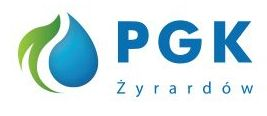 SPECYFIKACJA WARUNKÓW ZAMÓWIENIAw postępowaniu o udzielenie zamówienia publicznego prowadzonym w trybie nieograniczonym na  „Dostawę energii elektrycznej dla PGK „Żyrardów” Sp. z o.o.”Nr ref.:ZP.26.TO.8PZP.2022Podstawa prawna: Ustawa z dnia 11.09.2019 r. - Prawo zamówień publicznych (Dz.U. z 2022 r., poz. 1710 z późn. zm.)ZatwierdziłWykonawca zobowiązany jest do dokładnego zapoznania się z treścią SWZ.Wykonawca ponosi ryzyko niedostarczenia wszystkich wymaganych informacji i dokumentów oraz przedłożenia oferty nieodpowiadającej wymaganiom określonym przez Zamawiającego.I Nazwa oraz adres Zamawiającego, numer telefonu, adres poczty elektronicznej oraz strony internetowej prowadzonego postępowaniaNazwa i adres Zamawiającego: Przedsiębiorstwo Gospodarki Komunalnej „Żyrardów” Sp. z o. o., ul. Czysta 5, 96-300 Żyrardów (KRS 0000153850)Numer tel.: 46 855 40 41,  46 855 40 42Godziny pracy: 700-1500 od poniedziałku do piątku.Adres strony internetowej: www.pgk.zyrardów.plAdres poczty elektronicznej: zamowienia@pgk.zyrardow.plAdres strony internetowej prowadzonego postępowania  platforma zakupowa: https://platformazakupowa.pl/pn/pgk_zyrardowII  Adres strony internetowej, na której udostępniane będą zmiany  i wyjaśnienia treści SWZ oraz inne dokumenty zamówienia bezpośrednio związane  z postępowaniem o udzielenie zamówieniaZmiany i wyjaśnienia treści SWZ oraz inne dokumenty zamówienia bezpośrednio związane z postepowaniem o udzielenie zamówienia o udzielenie zamówienia będą udostępnione na platformie zakupowej:  https://platformazakupowa.pl/pn/pgk_zyrardowIII Tryb udzielenia zamówieniaPostępowanie o udzielenie zamówienia prowadzonego jest w trybie przetargu nieograniczonego na podstawie  art. 132 ustawy z dnia 11 września 2019 r. – Prawo zamówień publicznych (Dz.U. z 2022 r., poz. 1710, ze zm.), zwanej dalej „PZP” oraz zgodnie z wymogami określonymi w niniejszej Specyfikacji Warunków Zamówienia, zwanej dalej „SWZ”.IV Opis przedmiotu zamówieniaV Termin wykonania zamówieniaWykonawca/Wykonawcy zobowiązany/i jest realizować przedmiot zamówienia od daty podpisania umowy na okres 12 miesięcy zgodnie z istotnymi postanowieniami w umowie – Załącznik nr 7 do SWZ, po rozwiązaniu obecnie obowiązujących umów i po pozytywnie przeprowadzonej procedurze zmiany sprzedawcy.VI Informacje o środkach komunikacji elektronicznej, przy użyciu których Zamawiający będziekomunikował się z Wykonawca oraz informacje o wymaganiach technicznych i organizacyjnych sporządzenia, wysyłania i  odbierania korespondencji elektronicznej. Postępowanie prowadzone jest w języku polskim w formie elektronicznej za pośrednictwem platformy zakupowej (dalej jako „Platforma”) pod adresem: https://platformazakupowa.pl/pn/pgk_zyrardow.W celu skrócenia czasu udzielenia odpowiedzi na pytania preferuje się, aby komunikacja między Zamawiającym a Wykonawcami, w tym wszelkie oświadczenia, wnioski, zawiadomienia oraz informacje, przekazywane są w formie elektronicznej za pośrednictwem platformazakupowa.pl i formularza „Wyślij wiadomość do Zamawiającego”.  Za datę przekazania (wpływu) oświadczeń, wniosków, zawiadomień oraz informacji przyjmuje się datę ich przesłania za pośrednictwem platformazakupowa.pl poprzez kliknięcie przycisku  „Wyślij wiadomość do Zamawiającego” po których pojawi się komunikat, że wiadomość została wysłana do Zamawiającego. Zamawiający będzie przekazywał wykonawcom informacje w formie elektronicznej za pośrednictwem platformazakupowa.pl. Informacje dotyczące odpowiedzi na pytania, zmiany specyfikacji, zmiany terminu składania i otwarcia ofert Zamawiający będzie zamieszczał na platformie w sekcji “Komunikaty”. Korespondencja, której zgodnie z obowiązującymi przepisami adresatem jest konkretny Wykonawca, będzie przekazywana w formie elektronicznej za pośrednictwem platformazakupowa.pl do konkretnego Wykonawcy. Wykonawca jako podmiot profesjonalny ma obowiązek sprawdzania komunikatów i wiadomości bezpośrednio na platformazakupowa.pl przesłanych przez Zamawiającego, gdyż system powiadomień może ulec awarii lub powiadomienie może trafić do folderu SPAM. Zamawiający, zgodnie z § 3 ust. 3 Rozporządzenia Prezesa Rady Ministrów w sprawie użycia środków komunikacji elektronicznej w postępowaniu o udzielenie zamówienia publicznego oraz udostępnienia i przechowywania dokumentów elektronicznych (Dz. U. z 2017 r. poz. 1320; dalej: “Rozporządzenie w sprawie środków komunikacji”), określa niezbędne wymagania sprzętowo - aplikacyjne umożliwiające pracę na platformazakupowa.pl, tj.: stały dostęp do sieci Internet o gwarantowanej przepustowości nie mniejszej niż 512 kb/s, komputer klasy PC lub MAC o następującej konfiguracji: pamięć min. 2 GB Ram, procesor Intel IV 2 GHZ lub jego nowsza wersja, jeden z systemów operacyjnych - MS Windows 7, Mac Os x 10 4, Linux, lub ich nowsze wersje, zainstalowana dowolna przeglądarka internetowa, w przypadku Internet Explorer minimalnie wersja 10 0., włączona obsługa JavaScript, zainstalowany program Adobe Acrobat Reader lub inny obsługujący format plików .pdf, Platformazakupowa.pl działa według standardu przyjętego w komunikacji sieciowej - kodowanie UTF8, Oznaczenie czasu odbioru danych przez platformę zakupową stanowi datę oraz dokładny czas (hh:mm:ss) generowany wg. czasu lokalnego serwera synchronizowanego z zegarem Głównego Urzędu Miar. Wykonawca, przystępując do niniejszego postępowania o udzielenie zamówienia publicznego: akceptuje warunki korzystania z platformazakupowa.pl określone w Regulaminie zamieszczonym na stronie internetowej pod linkiem  w zakładce „Regulamin" oraz uznaje go za wiążący, zapoznał i stosuje się do Instrukcji składania ofert/wniosków dostępnej na stronie  platformazakupowa.pl,Zamawiający nie ponosi odpowiedzialności za złożenie oferty w sposób niezgodny z Instrukcją korzystania z platformazakupowa.pl, w szczególności za sytuację, gdy Zamawiający zapozna się z treścią oferty przed upływem terminu składania ofert (np. złożenie oferty 	w zakładce 	„Wyślij wiadomość do Zamawiającego”).  Taka oferta zostanie uznana przez Zamawiającego za ofertę handlową i nie będzie brana pod uwagę w przedmiotowym postępowaniu ponieważ nie został spełniony obowiązek narzucony w art. 221 Ustawy Prawo Zamówień Publicznych.Zamawiający informuje, że instrukcje korzystania z platformazakupowa.pl dotyczące w szczególności logowania, składania wniosków o wyjaśnienie treści SWZ, składania ofert oraz innych czynności podejmowanych w niniejszym postępowaniu przy użyciu platformazakupowa.pl znajdują się w zakładce „Instrukcje dla Wykonawców" na stronie internetowej pod adresem: https://platformazakupowa.pl/strona/45-instrukcje Zamawiający nie przewiduje sposobu komunikowania się z Wykonawcami w inny sposób niż przy użyciu środków komunikacji elektronicznej, wskazanych w SWZ. VII Informacje o sposobie komunikowania się zamawiającego z wykonawcami w inny sposób niż przy użyciu środków komunikacji elektronicznej w przypadku zaistnienia jednej z sytuacji określonych w art. 65 ust. 1, art. 66 i art. 69.Nie dotyczy VIII Wskazanie osób uprawnionych do komunikowania się z Wykonawcami.Zamawiający wyznacza następujące osoby do kontaktu z Wykonawcami:Magdalena Bracka/Dariusz Michalski  tel. 46 855 40 41 wew. 226 lub 256; Paulina Sapińska-Szwed tel. 46 855 40 41 wew. 264IX Termin związania z ofertąWykonawca jest związany z ofertą od dnia upływu terminu składania ofert, przy czym pierwszym dniem terminu związania z ofertą jest dzień w którym upływa. Wykonawca jest związany z ofertą w przedmiotowym postępowaniu do dnia 21.03.2023 r. W przypadku gdy wybór najkorzystniejszej oferty nie nastąpi przed upływem terminu związania z ofertą określonego w SWZ, Zamawiający przed upływem terminu związania z ofertą zwraca się jednokrotnie do Wykonawcy o wyrażenie zgody na przedłużenie tego terminu o wskazany przez niego okres, nie dłuższy niż  60 dni.Przedłużenie terminu związania z ofertą, o którym mowa w ust. 2 wymaga złożenia przez Wykonawcę pisemnego oświadczenia o wyrażeniu zgody na przedłużenie terminu związania z ofertą.Jeżeli termin związania ofertą upłynie przed wyborem najkorzystniejszej oferty, Zamawiający wzywa Wykonawcę, którego oferta otrzymała najwyższą ocenę, do wyrażenia w wyznaczonym przez Zmawiającego terminie pisemnej zgody na wybór jego oferty. W przypadku braku zgody Zamawiający zwraca się o wyrażenie zgody do kolejnego wykonawcy, którego oferta została najwyżej oceniona, chyba że zachodzą przesłanki o unieważnienia postępowania.X Opis sposobu przygotowania ofertyKażdy wykonawca może złożyć tylko jedną ofertę.Oferta, wniosek oraz przedmiotowe środki dowodowe (jeżeli były wymagane) składane elektronicznie muszą zostać podpisane elektronicznym kwalifikowanym podpisem. W procesie składania oferty, wniosku w tym przedmiotowych środków dowodowych na platformie,  kwalifikowany podpis elektroniczny Wykonawca może złożyć bezpośrednio na dokumencie, który następnie przesyła do systemu (opcja rekomendowana przez platformazakupowa.pl) oraz dodatkowo dla całego pakietu dokumentów w kroku 2 Formularza składania oferty lub wniosku (po kliknięciu w przycisk Przejdź do podsumowania). Poświadczenia za zgodność z oryginałem dokonuje odpowiednio Wykonawca, podmiot, na którego zdolnościach lub sytuacji polega Wykonawca, Wykonawcy wspólnie ubiegający się o udzielenie zamówienia publicznego albo pod Wykonawca, w zakresie dokumentów, które każdego z nich dotyczą. Poprzez oryginał należy rozumieć dokument podpisany kwalifikowanym podpisem elektronicznym przez osobę/osoby upoważnioną/upoważnione. Poświadczenie za zgodność z oryginałem następuje w formie elektronicznej podpisane kwalifikowanym podpisem elektronicznym przez osobę/osoby upoważnioną/upoważnione.  Oferta powinna być: sporządzona na podstawie załączników niniejszej SWZ w języku polskim, złożona 	przy 	użyciu 	środków 	komunikacji 	elektronicznej 	tzn. 	za pośrednictwem platformazakupowa.pl, podpisana kwalifikowanym podpisem elektronicznym przez osobę/osoby upoważnioną/upoważnione,do oferty należy dołączyć dokumenty wymienione w Rozdziale XV, ust.2 SWZ.Podpisy kwalifikowane wykorzystywane przez wykonawców do podpisywania wszelkich plików muszą spełniać “Rozporządzenie Parlamentu Europejskiego i Rady w sprawie identyfikacji elektronicznej i usług zaufania w odniesieniu do transakcji elektronicznych na rynku wewnętrznym (eIDAS) (UE) nr 910/2014 - od 1 lipca 2016 roku”. W przypadku wykorzystania formatu podpisu XAdES zewnętrzny. Zamawiający wymaga dołączenia odpowiedniej ilości plików, podpisywanych plików z danymi oraz plików XAdES. Zgodnie z art. 8 ust. 3 ustawy Pzp, nie ujawnia się informacji stanowiących tajemnicę przedsiębiorstwa, w rozumieniu przepisów o zwalczaniu nieuczciwej konkurencji. Jeżeli Wykonawca, nie później niż w terminie składania ofert, w sposób niebudzący wątpliwości zastrzegł, że nie mogą być one udostępniane oraz wykazał, załączając stosowne wyjaśnienia, iż zastrzeżone informacje stanowią tajemnicę przedsiębiorstwa. Na platformie w formularzu składania oferty znajduje się miejsce wyznaczone do dołączenia części oferty stanowiącej tajemnicę przedsiębiorstwa. Wykonawca, za pośrednictwem platformazakupowa.pl może przed upływem terminu do składania ofert zmienić lub wycofać ofertę. Sposób dokonywania zmiany lub wycofania oferty zamieszczono w instrukcji zamieszczonej na stronie internetowej pod adresem: https://platformazakupowa.pl/strona/45-instrukcje .Każdy z wykonawców może złożyć tylko jedną ofertę. Złożenie większej liczby ofert lub oferty zawierającej propozycje wariantowe spowoduje podlegać będzie odrzuceniu. Wykonawca przystępując do niniejszego postepowania o udzielenie zamówienia publicznego:Akceptuje warunki korzystania z platrormyzakupowa.pl określone w Regulaminie zamieszczonym na stronie internetowej w zakładce „Regulamin” oraz uznaje go za wiążący,Zapoznał i stosuje się do Instrukcji składania ofert/wniosków dostępnej na stronie platformazakupowa.plZamawiający nie ponosi odpowiedzialności za złożenie oferty w sposób niezgodny z Instrukcja korzystania z platformazakupowa.pl, w szczególności za sytuacje, gdy zamawiający zapozna się z treścią oferty przed upływem terminu składania ofert (np. złożeni oferty w zakładce „Wyślij wiadomość do zamawiającego). Taka oferta zostanie uznana przez Zamawiającego za ofertę handlową i nie będzie brana pod uwagę w przedmiotowym postepowaniu ponieważ nie został spełniony obowiązek narzucony w art. 221 ustawy pzp.Zamawiający informuje, że instrukcje korzystania z platformazakupowa.pl dotyczące w szczególności logowania, składania wniosków o wyjaśnienie treści SWZ, składania ofert oraz innych czynności podejmowanych w niniejszym postępowaniu przy użyciu platformazakupowa.pl znajdują się w zakładce „Instrukcje dla Wykonawców” na stronie internetowej pod adresem: https://platformazakupowa.pl/strona/45-instrukcje.Wykonawca może zwrócić się do Zamawiającego z wnioskiem o wyjaśnienie treści SWZ.Zamawiający jest obowiązany udzielić wyjaśnień niezwłocznie, jednak nie później niż na 6 dni przed upływem terminu składania ofert, pod warunkiem, że wniosek o wyjaśnienie treści SWZ wpłynął do zamawiającego nie później niż  14 dni przed upływem terminu składania ofert.Jeżeli Zamawiający nie udzieli wyjaśnień w terminie, o którym mowa w ust. 13, przedłuża termin składania ofert o czas niezbędny do zapoznania się wszystkich zainteresowanych wykonawców z wyjaśnieniami niezbędnymi do należytego przygotowania i założenia ofert. W przypadku gdy wniosek o wyjaśnienie treści SWZ nie wpłynął w terminie, o którym mowa w usta. 15, zamawiający nie ma obowiązku udzielania wyjaśnień SWZ oraz obowiązku przedłużania terminu składania ofert.Przedłużenie terminu składania ofert o którym mowa w ust. 14, nie wpływa na bieg terminy składania wniosków o wyjaśnienie treści SWZ.Ceny oferty muszą zawierać wszystkie koszty, jakie musi ponieść Wykonawca, aby zrealizować zamówienie z najwyższą starannością oraz ewentualne rabaty. Dokumenty i oświadczenia składane przez Wykonawcę powinny być w języku polskim, chyba że w SWZ dopuszczono inaczej. W przypadku  załączenia dokumentów sporządzonych w innym języku niż dopuszczony, Wykonawca zobowiązany jest załączyć tłumaczenie na język polski. Zgodnie z definicją dokumentu elektronicznego z art. 3 ustęp 2 Ustawy o informatyzacji działalności podmiotów realizujących zadania publiczne, opatrzenie pliku zawierającego skompresowane dane kwalifikowanym podpisem elektronicznym jest jednoznaczne z podpisaniem oryginału dokumentu, z wyjątkiem kopii poświadczonych odpowiednio przez innego Wykonawcę ubiegającego się wspólnie z nim o udzielenie zamówienia, przez podmiot, na którego zdolnościach lub sytuacji polega Wykonawca, albo przez pod Wykonawcę. Maksymalny rozmiar jednego pliku przesyłanego za pośrednictwem dedykowanych formularzy do: złożenia, zmiany, wycofania oferty wynosi 150 MB natomiast przy komunikacji wielkość pliku to maksymalnie 500 MB. Formaty 	plików 	wykorzystywanych przez wykonawców powinny 	być zgodne   z “OBWIESZCZENIEM PREZESA RADY MINISTRÓW z dnia 9 listopada 2017 r. w sprawie ogłoszenia jednolitego tekstu dla rozporządzenia Rady Ministrów w sprawie Krajowych Ram Interoperacyjności, minimalnych wymagańrejestrów publicznych i wymiany informacji w postaci elektronicznej oraz minimalnych wymagań dla systemów teleinformatycznych”. Zalecenia: Zamawiający rekomenduje wykorzystanie formatów: .pdf .doc .xls .jpg (.jpeg) ze szczególnym wskazaniem na .pdf W celu ewentualnej kompresji danych Zamawiający rekomenduje wykorzystanie jednego z formatów: −  .zip  −  .7Z Wśród formatów powszechnych a NIE występujących w rozporządzeniu występują: .rar .gif .bmp .numbers .pages. Dokumenty złożone w takich plikach zostaną uznane za złożone nieskutecznie. Ze względu na niskie ryzyko naruszenia integralności pliku oraz łatwiejszą weryfikację podpisu, Zamawiający zaleca, w miarę możliwości, przekonwertowanie plików składających się na ofertę na format .pdf  i opatrzenie ich podpisem kwalifikowanym PAdES.  Pliki w innych formatach niż PDF zaleca się opatrzyć zewnętrznym podpisem XAdES. Wykonawca powinien pamiętać, aby plik z podpisem przekazywać łącznie z dokumentem podpisywanym. Zamawiający zaleca, aby Wykonawca z odpowiednim wyprzedzeniem przetestował możliwość prawidłowego wykorzystania wybranej metody podpisania plików oferty. Zaleca się, aby komunikacja z Wykonawcami odbywała się tylko na Platformie za pośrednictwem formularza “Wyślij wiadomość do Zamawiającego”, nie za pośrednictwem adresu email. Osobą składającą ofertę powinna być osoba kontaktowa podawana w dokumentacji.Ofertę należy przygotować z należytą starannością dla podmiotu ubiegającego się o udzielenie zamówienia publicznego i zachowaniem odpowiedniego odstępu czasu do zakończenia przyjmowania ofert/wniosków. Sugerujemy złożenie oferty na 24 godziny przed terminem składania ofert/wniosków. Podczas podpisywania plików zaleca się stosowanie algorytmu skrótu SHA2 zamiast SHA1.   Jeśli Wykonawca pakuje dokumenty np. w plik ZIP zalecamy wcześniejsze podpisanie każdego ze skompresowanych plików.  Zamawiający rekomenduje wykorzystanie podpisu z kwalifikowanym znacznikiem czasu. Zamawiający zaleca aby nie wprowadzać jakichkolwiek zmian w plikach po podpisaniu ich podpisem kwalifikowanym. Może to skutkować naruszeniem integralności plików co równoważne będzie z koniecznością odrzucenia oferty w postępowaniu.Postępowanie o udzielenie zamówienia jest jawne. Zgodnie z art. 74 ust. 1
w związku z art. 18 ust. 1 ustawy, protokół postępowania wraz z załącznikami jest jawny - załączniki do protokołu udostępnia się po dokonaniu wyboru oferty najkorzystniejszej lub unieważnieniu postępowania, z tym, że oferty są jawne od chwili ich otwarcia, z wyjątkiem informacji stanowiących tajemnicę przedsiębiorstwa w rozumieniu ustawy z dnia 16 kwietnia 1993 r. o zwalczaniu nieuczciwej konkurencji (Dz. U. z 2020 r. poz. 1913), jeżeli wykonawca, nie później niż w terminie składania ofert zastrzegł, że nie mogą być udostępniane oraz wykazał, że zastrzeżone informacje stanowią tajemnicę przedsiębiorstwa. Wykonawca nie może zastrzec informacji, o których mowa w art. 222 ust. 5 Ustawy.Informacje zastrzeżone w ofercie. Nie ujawnia się informacji stanowiących tajemnicę przedsiębiorstwa w rozumieniu przepisów ustawy z dnia 16 kwietnia 1993 r. o zwalczaniu nieuczciwej konkurencji (Dz.U. z 2019 r., poz. 1010 i 1649), jeżeli Wykonawca, wraz z przekazaniem takich informacji, zastrzegł, że nie mogą być one udostępniane oraz wykazał, że zastrzeżone informacje stanowią tajemnicę przedsiębiorstwa .Wykonawca nie może zastrzec informacji, o których mowa w art. 222  ust. 5 ustawy PZP.Wszelkie informacje stanowiące tajemnicę przedsiębiorstwa w rozumieniu ustawy z dnia 16 kwietnia 1993 r. o zwalczaniu nieuczciwej konkurencji, które Wykonawca zastrzeże jako tajemnice przedsiębiorstwa, powinny zostać złożone w osobnym pliku.Zgodnie z art. 11 ust. 2 ustawy z dnia 16 kwietnia 1993 r. o zwalczaniu nieuczciwej konkurencji (tj. Dz. U. z 2019 r. poz. 1010 ze zm.) przez tajemnicę przedsiębiorstwa rozumie się informacje techniczne, technologiczne, organizacyjne przedsiębiorstwa lub inne informacje posiadające wartość gospodarczą, które jako całość lub w szczególnym zestawieniu i zbiorze ich elementów nie są powszechnie znane osobom zwykle zajmującym się tym rodzajem informacji albo nie są łatwo dostępne dla takich osób, o ile uprawniony do korzystania z informacji lub rozporządzania nim podjął, przy zachowaniu należytej staranności, działania w celu utrzymania ich w poufności. Zamawiający ze swojej strony ograniczy dostęp do tych informacji oraz zapewni ochronę i odpowiedni sposób przechowywania zabezpieczający przed dostępem osób nieuprawnionych. Stosownie do brzmienia art. 18 ust. 3 ustawy PZP Wykonawca wraz z przekazaniem takich informacji, zastrzegł, że nie mogą być one udostępniane oraz wykazał, że zastrzeżone informacje stanowią tajemnicę przedsiębiorstwa. Zamawiający żąda wskazania przez wykonawcę części zamówienia, których
wykonanie zamierza powierzyć podwykonawcom, o ile są już znane, podanie przez wykonawcę firm (nazw) podwykonawców w Formularzu oferty (Załącznik Nr 2 do SWZ) oraz sekcję D w części II formularza jednolitego europejskiego dokumentu zamówienia (JEDZ). W przypadku, gdy Wykonawca nie zamierza wykonać zamówienia przy udziale Podwykonawców, należy wpisać w formularzach „nie dotyczy” lub inne podobne sformułowanie, Brak ww. informacji oznaczać będzie, iż całość zamówienia będzie zrealizowana przez Wykonawcę.Jeżeli zmiana albo rezygnacja z podwykonawcy dotyczy podmiotu, na którego zasoby wykonawca powoływał się, na zasadach określonych w art. 118 ust. 1 Ustawy, w celu wykazania spełniania warunków udziału w postępowaniu, wykonawca jest obowiązany wykazać, że proponowany inny podwykonawca lub wykonawca samodzielnie spełnia je w stopniu nie mniejszym niż podwykonawca, na którego zasoby wykonawca powoływał się w trakcie postępowania o udzielenie zamówienia. Powierzenie wykonania części zamówienia podwykonawcom nie zwalnia wykonawcy z odpowiedzialności za należyte wykonanie zamówienia. Wymogi formalne dotyczące przygotowania oferty:Wykonawca może złożyć tylko jedną ofertę.Treść oferty musi być zgodna z wymaganiami zamawiającego określonymi w dokumentach zamówienia.Ofertę należy sporządzić w języku polskim (art. 20 ust. 2 ustawy pzp).Dokumenty sporządzane w języku obcym są składane wraz z tłumaczeniem na język polski.Dokumenty winny być sporządzone zgodnie z zaleceniami oraz przedstawionymi przez zamawiającego wzorcami (załącznikami), zawierać informacje i dane określone w tych dokumentach.Oferta oraz oświadczenia muszą być czytelne.Przy sporządzaniu ofert należy zachować zasadę pisemności przy czym przez „pisemność” należy rozumieć sposób wyrażania informacji przy użyciu wyrazów, cyfr lub innych znaków pisarskich, które można odczytać i powielić, w tym przekazywanych przy użyciu środków komunikacji elektronicznej (art. 7 ust 16 ustawy pzp).Oferta wraz z załącznikami musi być podpisana przez wykonawcę tj. osobę (osoby) reprezentującą (e) wykonawcę, zgodnie z zasadami reprezentacji wskazanymi we właściwym rejestrze lub osobę (osoby) upoważnioną (e) do reprezentowania wykonawcy.Jeżeli do podpisania oferty upoważnione są łącznie dwie lub więcej osób, elektroniczne kopie dokumentów muszą być potwierdzone za zgodność z oryginałem przez wszystkie te osoby.Do formularza dołączyć należy prawidłowo wypełnione dokumenty, załączniki i oświadczenia wymagane zapisami niniejszej SWZ.Oferta winna być złożona przed upływem terminu składania ofert.Koszty związane z przygotowaniem i złożeniem oferty ponosi składający ofertę.Zamawiający nie przewiduje zwrotu kosztów udziału w postępowaniu.Zamawiający może dokonywać zmiany bądź wycofania złożonej oferty zgodnie z instrukcję platformyzakupowa.pl.XI Sposób oraz termin składania ofertOfertę wraz z wymaganymi dokumentami należy umieścić na platformazakupowa.pl pod adresem: https://platformazakupowa.pl/pn/pgk_zyrardow w myśl Ustawy na stronie internetowej prowadzonego postępowania  do dnia 22.12.2022 r. o godz. 10:00. Do oferty należy dołączyć wszystkie wymagane w SWZ dokumenty. Po wypełnieniu Formularza składania oferty lub wniosku i dołączenia  wszystkich wymaganych załączników należy kliknąć przycisk „Przejdź do podsumowania”. Oferta lub wniosek składana elektronicznie musi zostać podpisana elektronicznym podpisem kwalifikowanym. W procesie składania oferty za pośrednictwem platformazakupowa.pl, Wykonawca powinien złożyć podpis bezpośrednio na dokumentach przesłanych za pośrednictwem platformazakupowa.pl. Zalecamy stosowanie podpisu na każdym załączonym pliku osobno, w szczególności wskazanych w art. 63 ust 1 oraz ust.2  Pzp, gdzie zaznaczono, iż oferty, wnioski o dopuszczenie do udziału w postępowaniu oraz oświadczenie, o którym mowa w art. 125 ust.1 sporządza się, pod rygorem nieważności, w postaci lub formie elektronicznej i opatruje się odpowiednio w odniesieniu do wartości postępowania kwalifikowanym podpisem elektronicznym, podpisem zaufanym lub podpisem osobistym. Za datę złożenia oferty przyjmuje się datę jej przekazania w systemie (platformie) w drugim kroku składania oferty poprzez kliknięcie przycisku “Złóż ofertę” i wyświetlenie się komunikatu, że oferta została zaszyfrowana i złożona. Szczegółowa instrukcja dla Wykonawców dotycząca złożenia, zmiany i wycofania oferty znajduje się na stronie internetowej pod adresem:  https://platformazakupowa.pl/strona/45instrukcje Wykonawca po upływie terminu do składania ofert nie może wycofać złożonej oferty. XII Termin otwarcia ofertOtwarcie ofert nastąpi niezwłocznie po upływie terminu składania ofert, nie później niż następnego dnia, w którym upłynął termin składania ofert tj. 22.12.2022 r. o godz.: 11:00. Jeżeli otwarcie ofert następuje przy użyciu systemu teleinformatycznego, w przypadku awarii tego systemu, która powoduje brak możliwości otwarcia ofert w terminie określonym przez Zamawiającego, otwarcie ofert następuje niezwłocznie po usunięciu awarii. Zamawiający poinformuje o zmianie terminu otwarcia ofert na stronie internetowej prowadzonego postępowania.  Zamawiający, najpóźniej przed otwarciem ofert, udostępnia na stronie internetowej prowadzonego postępowania informację o kwocie, jaką zamierza przeznaczyć na sfinansowanie zamówienia. Otwarcie ofert jest niejawne. Zamawiający, niezwłocznie po otwarciu ofert, udostępnia na stronie internetowej prowadzonego postępowania informacje o: nazwach albo imionach i nazwiskach oraz siedzibach lub miejscach prowadzonej działalności gospodarczej albo miejscach zamieszkania wykonawców, których oferty zostały otwarte; cenach lub kosztach zawartych w ofertach. Informacja zostanie opublikowana na stronie postępowania na platformazakupowa.pl w sekcji ,,Komunikaty” . W przypadku ofert, które podlegają negocjacjom, Zamawiający udostępnia informacje, o których mowa w ust. 5 pkt 2, niezwłocznie po otwarciu ofert ostatecznych albo unieważnieniu postępowania. Zgodnie z Ustawą Prawo Zamówień Publicznych Zamawiający nie ma obowiązku przeprowadzania jawnej sesji otwarcia ofert w sposób jawny z udziałem wykonawców lub transmitowania sesji otwarcia za pośrednictwem elektronicznych narzędzi do przekazu wideo online a ma jedynie takie uprawnienie. XIII Podstawy wykluczenia Z postępowania o udzielenie zamówienia wyklucza się z zastrzeżeniem art. 110 ust. 2 pzp, Wykonawcę̨: 1) będącego osobą fizyczną, którego prawomocnie skazano za przestępstwo:a) udziału w zorganizowanej grupie przestępczej albo związku mającym na celu popełnienie przestępstwa lub przestępstwa skarbowego, o którym mowa w art. 258 Kodeksu karnego,b) handlu ludźmi, o którym mowa w art. 189a Kodeksu karnego,c) o którym mowa w art. 228-230a, art. 250a Kodeksu karnego, w art. 46-48 ustawy z dnia 25 czerwca 2010 r. o sporcie (Dz.U. z 2020 r. poz. 1133 oraz z 2021 r. poz. 2054) lub w art. 54 ust. 1-4 ustawy z dnia 12 maja 2011 r. o refundacji leków, środków spożywczych specjalnego przeznaczenia żywieniowego oraz wyrobów medycznych (Dz.U. z 2021 r. poz. 523, 1292, 1559 i 2054),d) finansowania przestępstwa o charakterze terrorystycznym, o którym mowa w art. 165a Kodeksu karnego, lub przestępstwo udaremniania lub utrudniania stwierdzenia przestępnego pochodzenia pieniędzy lub ukrywania ich pochodzenia, o którym mowa w art. 299 Kodeksu karnego,e) o charakterze terrorystycznym, o którym mowa w art. 115 § 20 Kodeksu karnego, lub mające na celu popełnienie tego przestępstwa,f) powierzenia wykonywania pracy małoletniemu cudzoziemcowi, o którym mowa w art. 9 ust. 2 ustawy z dnia 15 czerwca 2012 r. o skutkach powierzania wykonywania pracy cudzoziemcom przebywającym wbrew przepisom na terytorium Rzeczypospolitej Polskiej (Dz.U. poz. 769 oraz z 2020 r. poz. 2023),g) przeciwko obrotowi gospodarczemu, o których mowa w art. 296-307 Kodeksu karnego, przestępstwo oszustwa, o którym mowa w art. 286 Kodeksu karnego, przestępstwo przeciwko wiarygodności dokumentów, o których mowa w art. 270-277d Kodeksu karnego, lub przestępstwo skarbowe,h) o którym mowa w art. 9 ust. 1 i 3 lub art. 10 ustawy z dnia 15 czerwca 2012 r. o skutkach powierzania wykonywania pracy cudzoziemcom przebywającym wbrew przepisom na terytorium Rzeczypospolitej Polskiej- lub za odpowiedni czyn zabroniony określony w przepisach prawa obcego (art.108 ust. 1 pkt. 1 lit. a-h ustawy Pzp);2) jeżeli urzędującego członka jego organu zarządzającego lub nadzorczego, wspólnika spółki w spółce jawnej lub partnerskiej albo komplementariusza w spółce komandytowej lub komandytowo-akcyjnej lub prokurenta prawomocnie skazano za przestępstwo, o którym mowa w pkt 1 (art. 108 ust. 1 pkt. 2 ustawy Pzp);3) wobec którego wydano prawomocny wyrok sądu lub ostateczną decyzję administracyjną o zaleganiu z uiszczeniem podatków, opłat lub składek na ubezpieczenie społeczne lub zdrowotne, chyba że wykonawca odpowiednio przed upływem terminu do składania wniosków o dopuszczenie do udziału w postępowaniu albo przed upływem terminu składania ofert dokonał płatności należnych podatków, opłat lub składek na ubezpieczenie społeczne lub zdrowotne wraz z odsetkami lub grzywnami lub zawarł wiążące porozumienie w sprawie spłaty tych należności (art. 108 ust. 1 pkt. 3 ustawy Pzp);4) wobec którego prawomocnie orzeczono zakaz ubiegania się o zamówienia publiczne (art. 108 ust. 1 pkt. 4 ustawy Pzp);5) jeżeli zamawiający może stwierdzić, na podstawie wiarygodnych przesłanek, że wykonawca zawarł z innymi wykonawcami porozumienie mające na celu zakłócenie konkurencji, w szczególności jeżeli należąc do tej samej grupy kapitałowej w rozumieniu ustawy z dnia 16 lutego 2007 r. o ochronie konkurencji i konsumentów, złożyli odrębne oferty, oferty częściowe lub wnioski o dopuszczenie do udziału w postępowaniu, chyba że wykażą, że przygotowali te oferty lub wnioski niezależnie od siebie (art. 108 ust. 1 pkt. 5 ustawy Pzp);6)jeżeli, w przypadkach, o których mowa w art. 85 ust. 1, doszło do zakłócenia konkurencji wynikającego z wcześniejszego zaangażowania tego wykonawcy lub podmiotu, który należy z wykonawcą do tej samej grupy kapitałowej w rozumieniu ustawy z dnia 16 lutego 2007 r. o ochronie konkurencji i konsumentów, chyba że spowodowane tym zakłócenie konkurencji może być wyeliminowane w inny sposób niż przez wykluczenie wykonawcy z udziału w postępowaniu o udzielenie zamówienia (art. 108 ust. 1 pkt. 6 ustawy Pzp);7) który naruszył obowiązki dotyczące płatności podatków, opłat lub składek na ubezpieczenia społeczne lub zdrowotne, z wyjątkiem przypadku, o którym mowa w art. 108 ust. 1 pkt. 3, chyba że wykonawca odpowiednio przed upływem terminu do składania wniosków o dopuszczenie do udziału w postępowaniu albo przed upływem terminu do składania wniosków o dopuszczenie do udziału w postępowaniu albo przed upływem terminu składania ofert dokonał płatności należnych podatków, opłat lub składek na ubezpieczenie społeczne lub zdrowotne wraz z odsetkami lub grzywnami lub zawarł wiążące porozumienie w sprawie spłaty tych należności (art. 109 ust. 1 pkt. 1);8) w stosunku, do którego otwarto likwidację, ogłoszono upadłość, którego aktywami zarządza likwidator lub sąd, zawarł układ z wierzycielami, którego działalność gospodarcza jest zawieszona albo znajduje się on w innej tego rodzaju sytuacji wynikającej z podobnej procedury przewidzianej w przepisach miejsca wszczęcia tej procedury (art. 109 ust. 1 pkt 4 ustawy Pzp).Wykonawca podlega wykluczeniu w następujących przypadkach: na podstawie art. 5k rozporządzenia 833/2014 w brzmieniu nadanym rozporządzeniem 2022/576 przyjętym przez Radę Unii Europejskiej w dniu 8 kwietnia 2022 r. Zgodnie z treścią ww. przepisu, zakazuje się udzielania lub dalszego wykonywania wszelkich zamówień publicznych lub koncesji objętych zakresem dyrektyw w sprawie zamówień publicznych, na rzecz lub z udziałem:obywateli rosyjskich lub osób fizycznych lub prawnych, podmiotów lub organów z siedzibą w Rosji;osób prawnych, podmiotów lub organów, do których prawa własności bezpośrednio lub pośrednio w ponad 50% należą do podmiotu, o którym mowa w lit. a) niniejszego pkt; lubosób fizycznych lub prawnych, podmiotów lub organów działających w imieniu lub pod kierunkiem podmiotu, o którym mowa w lit. a) lub b) niniejszego pkt,	w tym podwykonawców, dostawców lub podmiotów, na których zdolności polega się w rozumieniu dyrektyw w sprawie zamówień publicznych, w przypadku gdy przypada na nich ponad 10% wartości zamówienia.na podstawie art. 7 ust. 1 ustawy z dnia 13 kwietnia 2022 r. o szczególnych rozwiązaniach w zakresie przeciwdziałania wspieraniu agresji na Ukrainę oraz służących ochronie bezpieczeństwa narodowego (tj. Dz. U. z dnia 15 kwietnia 2022 r. poz. 835), zwanej dalej „ustawa o przeciwdziałaniu”. Zgodnie z treścią ww. przepisu, z postępowania o udzielenie zamówienia publicznego lub konkursu prowadzonego na podstawie ustawy Pzp, wyklucza się:Wykonawcę oraz uczestnika konkursu wymienionego w wykazach określonych w rozporządzeniu 765/2006 i rozporządzeniu 269/2014 albo wpisanego na listę na podstawie decyzji w sprawie wpisu na listę rozstrzygającej o zastosowaniu środka, o którym mowa w art. 1 pkt 3 ustawy,Wykonawcę oraz uczestnika konkursu, którego beneficjentem rzeczywistym w rozumieniu ustawy z dnia 1 marca 2018 r. o przeciwdziałaniu praniu pieniędzy oraz finansowaniu terroryzmu (Dz. U. z 2022 r. poz. 593 i 655) jest osoba wymieniona w wykazach określonych w rozporządzeniu 765/2006 i rozporządzeniu 269/2014 albo wpisana na listę lub będąca takim beneficjentem rzeczywistym od dnia 24 lutego 2022 r., o ile została wpisana na listę na podstawie decyzji w sprawie wpisu na listę rozstrzygającej o zastosowaniu środka, o którym mowa w art. 1 pkt 3 ustawy,Wykonawcę oraz uczestnika konkursu, którego jednostką dominującą w rozumieniu art. 3 ust. 1 pkt 37 ustawy z dnia 29 września 1994 r. o rachunkowości (Dz. U. z 2021 r. poz. 217, 2105 i 2106), jest podmiot wymieniony w wykazach określonych w rozporządzeniu 765/2006 i rozporządzeniu 269/2014 albo wpisany na listę lub będący taką jednostką dominującą od dnia 24 lutego 2022 r., o ile został wpisany na listę na podstawie decyzji w sprawie wpisu na listę rozstrzygającej 
o zastosowaniu środka, o którym mowa w art. 1 pkt 3 ustawy.Wykonawca może zostać wykluczony przez Zamawiającego na każdym etapie postępowania o udzielenie zamówienia.Wykonawca nie podlega wykluczeniu w okolicznościach określonych w art. 108 ust. 1 pkt 1, 2 i 5 lub art. 109 ust. 1 pkt 4)ustawy Pzp, jeżeli udowodni Zamawiającemu, że spełnił łącznie następujące przesłanki: naprawił lub zobowiązał się do naprawienia szkody wyrządzonej przestępstwem,	      wykroczeniem lub swoim nieprawidłowym postępowaniem, w tym poprzez 	       zadośćuczynienie pieniężne; wyczerpująco wyjaśnił fakty i okoliczności związane z przestępstwem, wykroczeniem lub swoim nieprawidłowym postępowaniem oraz spowodowanymi przez nie szkodami, aktywnie współpracując odpowiednio z właściwymi organami, w tym organami ścigania, lub Zamawiającym; podjął konkretne środki techniczne, organizacyjne i kadrowe, odpowiednie dla zapobiegania dalszym przestępstwom, wykroczeniom lub nieprawidłowemu postępowaniu, w szczególności:zerwał wszelkie powiązania z osobami lub podmiotami odpowiedzialnymi za nieprawidłowe 	postępowanie Wykonawcy, zreorganizował personel, wdrożył system sprawozdawczości i kontroli, utworzył struktury audytu wewnętrznego do monitorowania przestrzegania przepisów, 	wewnętrznych regulacji lub standardów, wprowadził wewnętrzne regulacje dotyczące odpowiedzialności 
      i odszkodowań za nieprzestrzeganie przepisów, wewnętrznych regulacji lub standardów. Zamawiający ocenia, czy podjęte przez Wykonawcę czynności, o których mowa w pkt 4, są wystarczające do wykazania jego rzetelności, uwzględniając wagę i szczególne okoliczności czynu Wykonawcy. Jeżeli podjęte przez Wykonawcę czynności, o których mowa w pkt 4, nie są wystarczające do wykazania jego rzetelności, Zamawiający wyklucza Wykonawcę.Ocena spełniania przez Wykonawców określonych przez Zmawiającego warunków udziału w postepowaniu oraz braku podstaw wykluczenia będzie oparta na zasadzie spełnia/nie spełnia na podstawie JEDZ i podmiotowych środków dowodowych wskazanych w SWZ.XIV Informacje o warunkach udziału w postepowaniu, jeżeli Zamawiający je przewidujeO udzielenie zamówienia mogą ubiegać się Wykonawcy, którzy spełniają warunki udziału w postępowaniu dotyczące: zdolności do występowania w obrocie gospodarczym(art. 112 ust. 2 pkt 1 ustawy Pzp), Opis spełnienia warunku: uprawnień do prowadzenia określonej działalności gospodarczej lub zawodowej, o ile wynika to z odrębnych przepisów (art. 112 ust. 2 pkt. 2 ustawy Pzp), Opis spełnienia warunku:   sytuacji ekonomicznej lub finansowej (art. 112 ust. 2 pkt. 3 ustawy Pzp),  Opis spełnienia warunku: zdolności technicznej lub zawodowej (art. 112 ust. 2 pkt. 4 ustawy Pzp),Opis spełnienia warunku: Wykonawca może w celu potwierdzenia spełnienia warunków udziału w postępowaniu, polegać na zdolnościach technicznych lub zawodowych lub sytuacji ekonomicznej lub finansowej podmiotów udostępniających zasoby, niezależnie od charakteru prawnego łączących go z nim stosunków prawnych. W odniesieniu do warunków dotyczących wykształcenia, kwalifikacji zawodowych lub doświadczenia Wykonawcy mogą polegać na zdolnościach podmiotów udostępniających zasoby, jeśli podmioty te wykonają roboty budowlane lub usługi, do realizacji których te zdolności są wymagane.  Wykonawca, który polega na zdolnościach lub sytuacji podmiotów udostępniających zasoby, składa, wraz z wnioskiem o dopuszczenie do udziału w postępowaniu albo odpowiednio wraz z ofertą, zobowiązanie podmiotu udostępniającego zasoby do oddania mu do dyspozycji niezbędnych zasobów na potrzeby realizacji danego zamówienia lub inny podmiotowy środek dowodowy potwierdzający, że Wykonawca realizując zamówienie, będzie dysponował niezbędnymi zasobami tych podmiotów.  Zobowiązanie podmiotu udostępniającego zasoby, o którym mowa w ust. 3, potwierdza, że stosunek łączący Wykonawcę z podmiotami udostępniającymi zasoby gwarantuje rzeczywisty dostęp do tych zasobów oraz określa w szczególności:  (art. 118 ust. 4 ustawy pzp)zakres dostępnych Wykonawcy zasobów podmiotu udostępniającego zasoby;  sposób i okres udostępnienia Wykonawcy i wykorzystania przez niego zasobów podmiotu udostępniającego te zasoby przy wykonywaniu zamówienia;  czy i w jakim zakresie podmiot udostępniający zasoby, na zdolnościach którego Wykonawca polega w odniesieniu do warunków udziału w postępowaniu dotyczących wykształcenia, kwalifikacji zawodowych lub doświadczenia, zrealizuje roboty budowlane lub usługi, których wskazane zdolności dotyczą. Zamawiający ocenia, czy udostępniane Wykonawcy przez podmioty udostępniające zasoby zdolności techniczne lub zawodowe lub ich sytuacja finansowa lub ekonomiczna, pozwalają na wykazanie przez Wykonawcę spełniania warunków udziału w postępowaniu, o których mowa w art. 112 ust. 2 pkt 3 i 4, oraz, jeżeli to dotyczy, kryteriów selekcji, a także bada, czy nie zachodzą wobec tego podmiotu podstawy wykluczenia, które zostały przewidziane względem Wykonawcy. (art. 119 ustawy pzp)Podmiot, który zobowiązał się do udostępnienia zasobów, odpowiada solidarnie z Wykonawcą, który polega na jego sytuacji finansowej lub ekonomicznej, za szkodę poniesioną przez Zamawiającego powstałą wskutek nieudostępnienia tych zasobów, chyba że za nieudostępnienie zasobów podmiot ten nie ponosi winy. (art.120 ustawy pzp).Jeżeli zdolności techniczne lub zawodowe, sytuacja ekonomiczna lub finansowa podmiotu udostępniającego zasoby nie potwierdzają spełniania przez Wykonawcę warunków udziału w postępowaniu lub zachodzą wobec tego podmiotu podstawy wykluczenia, Zamawiający żąda, aby Wykonawca w terminieokreślonym przez Zamawiającego zastąpił ten podmiot innym podmiotem lub podmiotami albo wykazał, że samodzielnie spełnia warunki udziału w postępowaniu. (art. 122 ustawy pzp).Wykonawca nie może, po upływie terminu składania wniosków o dopuszczenie do udziału w postępowaniu albo ofert, powoływać się na zdolności lub sytuację podmiotów udostępniających zasoby, jeżeli na etapie składania wniosków o dopuszczenie do udziału w postępowaniu albo ofert nie polegał on w danym zakresie na zdolnościach lub sytuacji podmiotów udostępniających zasoby. (art. 123 ustawy pzp)XV Wykaz oświadczeń lub dokumentów potwierdzających spełnienie warunków udziału w postępowaniuoraz brak podstaw wykluczenia (podmiotowych środków dowodowych)1.	Zamawiający informuje, iż zgodnie z art. 139 Ustawy w ramach zamówienia najpierw dokona badania i oceny ofert, a następnie dokona kwalifikacji podmiotowej wykonawcy, którego oferta została najwyżej oceniona , w zakresie braku podstaw wykluczenia oraz spełniania warunków udziału w postępowaniu.2.	W ramach zamówienia, Zamawiający wymaga złożenia przez wykonawców wraz ofertą:1) JEDZ, jako dowód potwierdzający bark podstaw wykluczenia oraz spełnienie warunków udziału w postępowaniu, który należy uzupełnić w zakresie:a) informacji na temat Wykonawcy i jego przedstawicieli (Część II, sekcja A i B),b) w przypadku wspólnego ubiegania się o zamówienie przez Wykonawców – informacje o częściach zamówienia, które zostaną zrealizowane przez każdego z Wykonawców (Część II, sekcja A) – jeżeli dotyczy niniejszego postępowania.w przypadku  gdy Wykonawca polega na zdolnościach innych podmiotów na zasadach określonych w art. 118 ustawy Pzp, informację o tych pomiotach (Część II, sekcja C),c) informację o podwykonawcach, na których zdolnościach Wykonawca nie polega (Część II, sekcja D),d) oświadczenia i informacje dla potwierdzenia braku istnienia podstaw wykluczenia wskazanych w SWZ – Część III:Sekcja A – w zakresie przestępstw, których dotyczy przesłanka ustawowa z art. 108 ust. 1 pkt. 1) lit. a)-g)ustawy Pzp i art. 108 ust. 1 pkt. 2) ustawy Pzp,Sekcja B w posekcji dotyczącej płatności podatków lub składek na ubezpieczenie społeczne w odniesieniu do przesłanki wykluczenia określonej w art. 108 ust. 1 pkt. 3) ustawy Pzp i art. 109 ust. 1 pkt. 1) ustawy Pzp,Sekcja C w podsekcji dotyczącej naruszenia obowiązków w dziedzinie prawa środowiska, prawa socjalnego i prawa pracy w zakresie przestępstw, których dotyczy art. 108 ust. 1 pkt. 1) lit. h) i art. 108 ust. 1 pkt. 2)ustawy Pzp. W podsekcji odnoszącej się do znajdowania się w sytuacji bankructwa, prowadzenia postępowania upadłościowego (…) w odniesienie do przesłanki wykluczenia określonej w art. 109 ust. 1 pkt. 4 ustawy Pzp, w podsekcji odnoszącej się do informacji o porozumieniach mające na celu zakłócenie konkurencji w odniesieniu do przesłanki wykluczenia określonej w art. 108 ust. 1 pkt. 5)ustawy Pzp. W podsekcji odnoszącej się do doradzania instytucji zamawiającej lub podmiotowi zamawiającemu bądź zaangażowaniu w inny sposób w przygotowanie postępowania o udzielenie zamówienia w odniesieniu do przesłanki wykluczenia określonej w art. 108 ust. 1 pkt. 6 ustawy PzpSekcja D – krajowe podstawy wykluczenia, zgodnie z art. 108 ust. 1 pkt. 1) lit. g) ustawy Pzp i art. 108 ust. 1 pkt 2 ustawy Pzp (przestępstwa przeciwko wiarygodności dokumentów w art. 270-277 d KK, przestępstwa przeciwko obrotowi gospodarczemu wymienione w przepisach art. 296-307Kodeksu karnego, z wyjątkiem art.299) oraz art. 108 ust. 1 pkt. 4 ustawy Pzp ( prawomocne  orzeczenie zakazu ubiegania się o zamówienie publiczne – zakaz orzekany jest wobec podmiotu zbiorowego w oparciu o przepisy ustawy z dnia 28.10.2002 r. o odpowiedzialności podmiotów zbiorowych za czyny zabronione pod groźbą kary, a wobec osoby fizycznej w oparciu o przepisy Kodeksu postępowania karnego) i art. 7 ust. 1 ustawy o przeciwdziałaniu wspieraniu agresji na Ukrainę oraz służących ochronie bezpieczeństwa narodowego (Dz.U..2022, poz. 835) i art. 5 k ust. 1 Rozporządzenia 833/2014 w brzmieniu nadanym rozporządzeniem 2022/576 2022/576., f) część VI Sekcja A pkt. 1 oświadczenia w zakresie wskazanym przez Zamawiającego w Rozdziale IV, ust. 1, pkt. 1.2 SWZ,g) część VI Sekcja B pkt 5 oświadczenie o posiadanym ubezpieczeniu od odpowiedzialności cywilnej w zakresie prowadzonej działalności związanej z przedmiotem zamówienia zgodnie z Rozdziałem IV, ust. 1, pkt. 1.3 SWZ,h) część VI Sekcja C pkt. 1b oświadczenia w postaci wykazu dostaw wykonanych, a w przypadku świadczeń powtarzających się lub ciągłych również wykonywanych w okresie ostatnich 3 lat (liczonych wstecz od dnia, w którym upływa termin składania ofert), a jeżeli okres prowadzenia działalności jest krótszy – w tym okresie, wraz z podaniem ich przedmiotu, dat wykonania i podmiotów, na rzecz których dostawy zostały wykonane w zakresie wskazanym w Rozdziale IV, ust. 1 pkt. 1.4 SWZ.Jednolity Dokument jest dostępny w polskiej wersji językowej pod adresem www: „https://espd.uzp.gov.pl/filter?lang=pl”oraz jako plik w formacie „xml” pod nazwą „JEDZ Żyrardów” na stronie prowadzonego postępowania. Wykonawca obowiązany jest wypełnić Jednolity Dokument w całym zakresie dotyczącym wymagań określonych przez Zamawiającego w SWZ. Przed wypełnieniem Jednolitego Dokumentu należy zapoznać się z instrukcją wypełnienia zamieszczoną w załączniku nr 1 do Rozporządzenia Wykonawczego Komisji (UE) 2016/7z 5 stycznia 2016 r. ustanawiającego standardowy formularz jednolitego europejskiego dokumentu zamówienia lub na stronie uzp.gov.pl. Jednolity Europejski Dokument Zamówienia stanowi Załącznik Nr 3 do SWZ.W przypadku wspólnego ubiegania się o zamówienie przez Wykonawców, należy przedstawić odrębny JEDZ (należycie wypełniony i podpisany przez danego Wykonawcę) zawierający informacje wymagane w częściach dla każdego z biorących udział Wykonawców wspólnie ubiegających się o zamówienie. Dokumenty te potwierdzają spełnianie warunków udziału w postępowaniu oraz brak podstaw wykluczenia w zakresie, w którym każdy z Wykonawców wykazuje spełnianie warunków udziału w postępowaniu oraz brak podstaw wykluczenia.W przypadku podlegania na zdolnościach lub sytuacji podmiotów udostępniających zasoby, Wykonawca przestawia, wraz ze swoim JEDZ także JEDZ podmiotu udostępniającego  zasoby, potwierdzający brak podstaw wykluczenia tego podmiotu oraz spełnienie warunków udziału w postępowaniu, w zakresie w jakim Wykonawca powołuje się na jego zasoby, uzupełniony w zakresie Części I i Części II Sekcja A i B Części III JEDZ, Części IV JEDZ , w takim zakresie w jakim Wykonawca powołuje się na zasoby podmiotu trzeciego dla wykazania spełnienia warunków udziału w postępowaniu, Część VI JEDZ. 2)Dokumenty potwierdzające umocowanie do reprezentowaniaW celu potwierdzenia, że osoba działająca w imieniu Wykonawcy jest umocowana do jego reprezentowania – Wykonawca składa odpis lub informację z Krajowego Rejestru Sądowego, Centralnej Ewidencji i Informacji o Działalności Gospodarczej lub innego właściwego rejestru. Wykonawca nie jest zobowiązany do złożenia tych dokumentów, jeżeli Zamawiający może je uzyskać za pomocą bezpłatnych i ogólnodostępnych baz danych, o ile Wykonawca wskazał dane umożliwiające dostęp do tych dokumentów.Jeżeli w imieniu Wykonawcy działa osoba, której umocowanie do jego reprezentowania nie wynika z w/w dokumentów, Wykonawca składa pełnomocnictwo lub inny dokument potwierdzający umocowanie do reprezentowania Wykonawcy.3) Oświadczenie, z którego wynika, które prace wykonają poszczególni Wykonawcy – przy czym obowiązek ten dotyczy wyłącznie Wykonawców wspólnie ubiegających się o udzielenie zamówienia, zgodnie z art. 117 ust. 4 ustawy, którego wzór stanowi załącznik nr 5 do SWZ,4)	dokumentów wniesienia wadium w formach innych niż w pieniądzu, na zasadach, o których mowa w Rozdziale XXVI ust. 2 SWZ.3.	Oświadczenia i dokumenty składane na wezwanie Zamawiającego.Wykonawca, którego oferta zostanie najwyżej oceniona, zostanie wezwany do złożenia w terminie nie krótszym niż 10 dni, aktualnych na dzień złożenia: 1) podmiotowych środków dowodowych służących potwierdzeniu spełnienia warunków udziału w postępowaniu tj.:a) aktualnej koncesji na prowadzenie działalności gospodarczej w zakresie obrotu energią elektryczną, potwierdzający posiadanie uprawnień do prowadzenia działalności w zakresie obrotu energią elektryczną.b) dowodów określających czy dostawy wymienione w części IV sekcja C 1b JEDZ zostały wykonane lub są wykonywane należycie, przy czym dowodami, o których mowa są referencje bądź inne dokumenty sporządzone przez podmiot, na rzecz którego dostawy zostały wykonane, a w przypadku świadczeń powtarzających się lub ciągłych są wykonywane, a jeżeli wykonawca z przyczyn niezależnych od niego nie jest w stanie uzyskać tych dokumentów – oświadczenie wykonawcy; a w przypadku świadczeń powtarzających się lub ciągłych nadal wykonywanych referencje bądź inne dokumenty potwierdzające ich należyte wykonywanie powinny być wystawione w okresie ostatnich 3 miesięcy (liczony wstecz od dnia , w którym upływa termin składania ofert).Zgodnie z art. 127 ust. 1 ustawy Pzp Zamawiający odstępuje od żądania złożenia wykazu dostaw, gdyż podmiotowym środkiem dowodowym jest oświadczenie, którego treść odpowiada zakresowi oświadczenia JEDZ.c) dokumentów potwierdzających, że wykonawca jest ubezpieczony od odpowiedzialności cywilnej w zakresie prowadzonej działalności związanej z przedmiotem zamówienia ze wskazaniem sumy gwarancyjnej tego ubezpieczenia.2)   podmiotowych środków dowodowych służących potwierdzeniu braku podstaw wykluczenia tj.:a) informacji z Krajowego Rejestru Karnego, sporządzonej nie wcześniej niż 6 miesięcy przed jej złożeniem, w zakresie:	a – art. 108 ust. 1 pk. 1 i 2 ustawy Pzp,	b – art. 108 ust. 1 pkt. 4 ustawy Pzp, dotyczącej orzekania zakazu ubiegania się o zamówienie publiczne tytułem środka karego,b) oświadczenia wykonawcy, w zakresie art. 108 ust. 1 pkt 5 ustawy Pzp, o braku przynależności do tej samej grupy kapitałowej w rozumieniu ustawy z dnia 16 lutego 2007 r. o ochronie konkurencji i konsumentów z innym wykonawcą, który złożył odrębną ofertę albo oświadczenie o przynależności do tej samej grupy kapitałowej, zgodnie z wzorem stanowiący Załącznik nr 6 do SWZ. c) zaświadczenia albo innego dokumentu właściwej terenowej jednostki organizacyjnej Zakładu Ubezpieczeń Społecznych lub właściwego oddziału regionalnego lub właściwej placówki terenowej Kasy Rolniczego Ubezpieczenia Społecznego potwierdzającego, że wykonawca nie zalega z opłacaniem składek na ubezpieczenia społeczne i zdrowotne, w zakresie art. 109 ust. 1 pkt 1 ustawy Pzp, wystawionego nie wcześniej niż 3 miesiące przed jego złożeniem, a w przypadku zalegania z opłacaniem składek na ubezpieczenia społeczne lub zdrowotne wraz z zaświadczeniem albo innym dokumentem zamawiający żąda złożenia dokumentów potwierdzających, że przed upływem terminu składania ofert wykonawca dokonał płatności należnych składek na ubezpieczenie społeczne lub zdrowotne wraz odsetkami lub grzywnami lub zawarł wiążące porozumienie w sprawie spłat tych należności;d) zaświadczenia właściwego naczelnika urzędu skarbowego potwierdzającego, że wykonawca nie zalega z opłacaniem podatków i opłat, w zakresie art. 109 ust. 1 pkt. 1 ustawy Pzp, wystawionego nie wcześniej niż 3 miesiące przed jego złożeniem a w przypadku zalegania z opłaceniem podatków lub opłat wraz z zaświadczeniem zamawiający żąda złożenia dokumentów potwierdzających, ze przed upływem terminu składania ofert wykonawca dokonał płatności należnych podatków lub opłat wraz z odsetkami lub grzywnami lub zawarł wiążące porozumienie w sprawie spłat tych należności;e) odpisu lub informacji z Krajowego Rejestru Sądowego lub z Centralnej Ewidencji i Informacji o Działalności Gospodarczej, w zakresie art. 109 ust. 1 pkt. 4 ustawy Pzp, sporządzonych nie wcześniej niż 3 miesiące przed jej złożeniem, jeżeli odrębne przepisy wymagają wpisu do rejestru lub ewidencji;f) oświadczenia wykonawcy o aktualności informacji zawartych w JEDZ, w zakresie podstaw wykluczenia z postępowania wskazanych przez Zmawiającego, o których mowa w:Art. 108 ust. 1 pkt. 3 ustawy Pzp,Art. 108 ust. 1 pkt 4 ustawy Pzp, dotyczących orzeczenia zakazu ubiegania się o zamówienie publiczne tytułem środka zapobiegawczego,Art. 108 ust. 1 pkt. 5 ustawy Pzp, dotyczących zawarcia z innymi wykonawcami porozumienia mającego na celu zakłócenie konkurencji,Art. 108 ust. 1 pkt 6 ustawy Pzp,Art. 109 ust. 1 pkt. 1 ustawy Pzp, odnośnie do naruszenia obowiązków dotyczących płatności podatków i opłat lokalnych, o których mowa w ustawie z dnia 12 stycznia 1991 r. o podatkach i opłatach lokalnych (Dz.U. z 2019 r., poz. 1170),art. 7 ust.  1 ustawy o przeciwdziałaniu,art. 5k rozporządzenia 833/2014. zgodnie z załącznikiem nr 4 do SWZ.4.Podmiotowe środki dowodowe dotyczące Wykonawców mających siedzibę lub miejsce zamieszkania poza granicami Rzeczpospolitej Polskiej 1)Jeżeli Wykonawca ma siedzibę lub miejsce zamieszkania poza granicami Rzeczypospolitej Polskiej, zamiast:a)  informacji z Krajowego Rejestru Karnego, o której mowa w ust. 3 pkt 2) ppkt. a  – składa informację z odpowiedniego rejestru, takiego jak rejestr sądowy, albo, w przypadku braku takiego rejestru, inny równoważny dokument wydany przez właściwy organ sądowy lub administracyjny kraju, w którym Wykonawca ma siedzibę lub miejsce zamieszkania, w zakresie, o którym mowa w ust. 3 pkt 2) ppkt. a. Dokument, powinien być wystawiony nie wcześniej niż 6 miesięcy przed jego złożeniem.b) zaświadczenia, o których mowa w ust. 3, pkt. 2) ppkt. d), zaświadczenia albo innego dokumentu potwierdzającego, że wykonawca nie zalega z opłacaniem składek na ubezpieczenie społeczne lub zdrowotne, o którym mowa w ust. 3 pkt 2) ppkt. c) lub odpisu albo informacji z Krajowego Rejestru Sądowego lub z Centralnej Ewidencji i Informacji o Działalności Gospodarczej, o której mowa w ust. 3, pkt. 2) ppkt. e) – składa dokument lub dokumenty wystawione w kraju, w którym Wykonawca ma siedzibę lub miejsce zamieszkania, potwierdzające odpowiednio, że:a. nie naruszył obowiązków dotyczących płatności podatków, opłat lub składek na ubezpieczenie społeczne lub zdrowotne – wystawione nie wcześniej niż 3 miesiące przed ich złożeniem,b. nie otwarto jego likwidacji, nie ogłoszono upadłości, jego aktywami nie zarządza likwidator lub sąd, nie zawarł układu z wierzycielami, jego działalność gospodarcza nie jest zawieszona ani nie znajduje się on w innej tego rodzaju sytuacji wynikającej z podobnej procedury przewidzianej w przepisach miejsca wszczęcia tej procedury – wystawione nie wcześniej niż 3 miesiące ich jego złożeniem.2)Jeżeli w kraju, w którym Wykonawca ma siedzibę lub miejsce zamieszkania, nie wydaje się dokumentów, o których mowa w pkt 1), lub gdy dokumenty te nie odnoszą się do wszystkich przypadków, o których mowa w art. 108 ust. 1 pkt 1, 2 i 4, ustawy, zastępuje się je odpowiednio w całości lub w części dokumentem zawierającym odpowiednio oświadczenie Wykonawcy, ze wskazaniem osoby albo osób uprawnionych do jego reprezentacji, lub oświadczenie osoby, której dokument miał dotyczyć, złożone pod przysięgą, lub, jeżeli w kraju, w którym Wykonawca ma siedzibę lub miejsce zamieszkania nie ma przepisów o oświadczeniu pod przysięgą, złożone przed organem sądowym lub administracyjnym, notariuszem, organem samorządu zawodowego lub gospodarczego, właściwym ze względu na siedzibę lub miejsce zamieszkania wykonawcy. Dokument, powinien być wystawiony nie wcześniej niż 6 miesięcy przed jego złożeniem. 5. Podmiotowe środki dowodowe dotyczące Wykonawców wspólnie ubiegających się o zamówienie. 	W odpowiedzi na wezwanie, o którym mowa w ust. 2, Wykonawcy wspólnie ubiegający się o udzielenie zamówienia, składają podmiotowe środki dowodowe, o których mowa w : ust. 3 pkt. 1) –	odpowiednio Wykonawca/Wykonawcy, którzy wykazuj spełnienie warunku , w zakresie i na zasadach opisanych w Rozdziale XIV SWZ, każdy z nich odrębnie.6. Podmiotowe środki dowodowe dotyczące podmiotów udostępniających zasoby.W odpowiedzi na wezwanie, Wykonawca, który podlega na zdolnościach lub sytuacji podmiotów udostępniających zasoby na zasadach określonych w art. 118 ustawy Pzp, składa:1)podmiotowe środki dowodowe, o których mowa w ust. 3 pkt 2), ppkt. a), c) i e), dotyczące tych podmiotów, potwierdzające, że nie zachodzą wobec tych podmiotów podstawy wykluczenia z postępowania. Do podmiotów udostępniających zasoby mających siedzibę lub miejsce zamieszkania poza terytorium Rzeczpospolitej Polskiej (postanowienia ust. 4 stosuje się odpowiednio),2)podmiotowe środki dowodowe, o których mowa w ust. 3 pkt. 1) odpowiednio do udostępnianych zasobów.Wykonawca nie jest zobowiązany do złożenia podmiotowych środków dowodowych, które Zamawiający posiada jeżeli Wykonawca wskaże te środki oraz potwierdzi ich prawidłowość i aktualność.Jeżeli złożony przez Wykonawcę JEDZ lub podmiotowe środki dowodowe budzą wątpliwości Zamawiającego, może on zwrócić się bezpośrednio do podmiotu, który jest w posiadaniu informacji lub dokumentów istotnych w tym zakresie dla oceny spełnienia przez Wykonawcę warunków udziału w postępowaniu lub braku podstaw wykluczenia, o przedstawienie takich informacji lub dokumentów.W przypadku wskazania przez wykonawcę dostępnych podmiotowych środków dowodowych lub dokumentów, o których mowa w ust. 2, pod określonymi adresami internetowymi ogólnodostępnymi i bezpłatnych baz danych, zamawiający może żądać od wykonawcy przedstawienia tłumaczenia na język polski pobranych samodzielnie przez zamawiającego podmiotowych środków dowodowych lub dokumentów.Wszelkie oświadczenia i dokumenty, wskazane w niniejszym rozdziale SWZ, składane przez wykonawcę na wezwanie Zamawiającego muszą spełniać wymagania określone w Ustawie i w przepisach rozporządzenia w sprawie dokumentów, w rozporządzeniu wykonawczym Komisji (UE) 2016/7 z dnia 5 stycznia 2016 r. ustanawiającym standardowy formularz jednolitego europejskiego dokumentu zamówienia (Dz. U. UE L 3/16) oraz w ogłoszeniu o zamówieniu i w SWZ.Forma dokumentów składanych wraz z ofertą musi być zgodna z formą określoną
w rozporządzeniu rozporządzenie Ministra Rozwoju, Pracy i Technologii z dnia
23 grudnia 2020 r. w sprawie podmiotowych środków dowodowych oraz innych dokumentów lub oświadczeń, jakich może żądać zamawiający od wykonawcy (Dz. U. z 2020 r. poz. 2415) oraz w rozporządzeniu Prezesa Rady Ministrów z dnia 30 grudnia 2020 r. w sprawie sposobu sporządzania i przekazywania informacji oraz wymagań technicznych dla dokumentów elektronicznych
oraz środków komunikacji elektronicznej w postępowaniu o udzielenie zamówienia publicznego lub konkursie (Dz. U. z 2020 r. poz. 2452). Dokumenty składane wraz z ofertą wnoszone są w oryginale lub kopii poświadczonej za zgodność z oryginałem. Poświadczenia za zgodność z oryginałem dokonuje odpowiednio wykonawca, podmiot, na którego zdolnościach lub sytuacji polega wykonawca, wykonawcy wspólnie ubiegający się o udzielenie zamówienia publicznego albo podwykonawca, w zakresie dokumentów, które każdego z nich dotyczą.XVI Sposób obliczania cenyCena oferty musi uwzględniać wszystkie zobowiązania wynikające z umowy, tj. wszystkie koszty i składniki związane z wykonaniem zamówienia oraz warunkami SWZ i uwzględniać cały zakres przedmiotu zamówienia. Cena oferty uwzględnia wszystkie zobowiązania, musi być podana w PLN cyfrowo i słownie, z wyodrębnieniem należnego podatku VAT - jeżeli występuje. Cenę należy określić z dokładnością do dwóch miejsc po przecinku na każdym etapie jej wyliczenia. Kwoty wykazane w ofercie zaokrągla się do pełnych groszy, przy czym końcówki poniżej 0,5 grosza pomija się, a końcówki 0,5 grosza i wyższe zaokrągla się do 1 grosza. Wykonawca może podać tylko jedną cenę bez proponowania rozwiązań wariantowych.XVII Opis kryteriów oceny ofert, wraz z podaniem wag tych kryteriów i sposobu oceny.Kryterium wyboru oferty najkorzystniejszej będzie cena 100%- waga 100%:W ramach zamówienia Zmawiający wybierze jako ofertę najkorzystniejszą te ofertę spośród ofert nie podlegających odrzuceniu, która zawierać będzie najniższą cenę wykonania przedmiotu zamówienia.Oferta najtańsza spośród ofert nieodrzuconych otrzyma 100 punktów. Pozostałe proporcjonalnie mniej, według wzoru:(Cn / Cof.b) x 100 = ilość punktów gdzie:Cn – najniższa cena spośród ofert nieodrzuconych, Cof.b. – cena oferty badanej nieodrzuconej.Uzyskana z wyliczenia ilość pkt. zostanie ostatecznie ustalona z dokładnością do drugiego miejsca po przecinku z zachowaniem zasady zaokrągleń matematycznych.Oferta niepodlegająca odrzuceniu z największą ilością punktów zostanie uznana za najkorzystniejszą.Jeżeli zaoferowana cena lub koszt, lub ich istotne części składowe, wydają się rażąco niskie w stosunku do przedmiotu zamówienia lub budzą wątpliwości zamawiającego co do możliwości wykonania przedmiotu zamówienia zgodnie z wymaganiami określonymi w dokumentach zamówienia lub wynikającymi z odrębnych przepisów, zamawiający żąda od wykonawcy wyjaśnień, w tym złożenia dowodów w zakresie wyliczenia ceny lub kosztu, lub ich istotnych części składowych.W sytuacji, gdy Zamawiający nie będzie mógł dokonać wyboru najkorzystniejszej oferty ze względu na to, że zostały złożone oferty o takiej samej cenie, wezwie on Wykonawców, którzy złożyli te oferty, do złożenia w terminie określonym przez Zamawiającego ofert dodatkowych zawierających nową cenę. Wykonawcy, składając oferty dodatkowe, nie mogą zaoferować cen wyższych niż zaoferowane w uprzednio złożonych przez nich ofertach.W toku badania i oceny ofert Zamawiający może żądać od Wykonawców wyjaśnień dotyczących treści złożonych przez nich ofert lub innych składanych dokumentów lub oświadczeń. Wykonawcy są zobowiązani do przedstawienia wyjaśnień w terminie wskazanym przez Zamawiającego.Zamawiający wybiera najkorzystniejszą ofertę w terminie związania z ofertą określonym w SWZ.Jeżeli termin związania ofertą upłynie przed wyborem najkorzystniejszej oferty, Zamawiający wezwie Wykonawcę̨, którego oferta otrzymała najwyższą ocenę̨, do wyrażenia, w wyznaczonym przez Zamawiającego terminie, pisemnej zgody na wybór jego oferty.W przypadku braku zgody, o której mowa w ust. 8 oferta podlega odrzuceniu, a Zamawiający zwraca się̨ o wyrażenie takiej zgody do kolejnego Wykonawcy, którego oferta została najwyżej oceniona, chyba że zachodzą̨ przesłanki do unieważnienia postępowania. Wykonawca nie może samodzielnie zmieniać i wprowadzać dodatkowych pozycji do oferty.XVIII Informacje o formalnościach, jakie musza zostać dopełnione po wyborze oferty w celu zawarcia umowy w sprawie zamówienia publicznegoZamawiający zawiera umowę̨ w sprawie zamówienia publicznego, z uwzględnieniem art. 577 Pzp, w terminie nie krótszym niż 10 dni od dnia przesłania zawiadomienia o wyborze najkorzystniejszej oferty, jeżeli zawiadomienie to zostało przesłane przy użyciu środków komunikacji elektronicznej, albo 15 dni, jeżeli zostało przesłane w inny sposób. Zamawiający może zawrzeć́ umowę̨ w sprawie zamówienia publicznego przed upływem terminu, o którym mowa w ust. 1, jeżeli w przedmiotowym postępowaniu złożono tylko jedną ofertę̨. Wykonawca, którego oferta została wybrana jako najkorzystniejsza, zostanie poinformowany przez Zamawiającego o miejscu i terminie podpisania umowy. W przypadku wyboru oferty złożonej przez wykonawców wspólnie ubiegających się o udzielenie zamówienia, Zamawiający zastrzega sobie prawo żądania, przed podpisaniem umowy w sprawie udzielenia zamówienia publicznego, umowy regulującej współpracę tych wykonawców, stwierdzającą solidarną
odpowiedzialność wszystkich wykonawców za realizację zamówienia oraz zawierającą upoważnienie dla jednego z wykonawców do składania i przyjmowania oświadczeń wobec Zamawiającego w imieniu wszystkich wykonawców, a także do otrzymywania płatności.Wykonawca, o którym mowa w ust. 1, ma obowiązek zawrzeć umowę w sprawie zamówienia na warunkach określonych w projektowanych postanowieniach umowy, które stanowią załącznik nr 7 do SWZ. Umowa zostanie uzupełniona o zapisy wynikające ze złożonej oferty. Przed podpisaniem umowy Wykonawcy wspólnie ubiegający się o udzielenie zamówienia (w przypadku wyboru ich oferty jako najkorzystniejszej) przedstawią Zamawiającemu umowę regulującą współpracę tych Wykonawców. Jeżeli Wykonawca, którego oferta została wybrana jako najkorzystniejsza, uchyla się od zawarcia umowy w sprawie zamówienia publicznego Zamawiający może dokonać́ ponownego badania i oceny ofert spośród ofert pozostałych w postępowaniu Wykonawców albo unieważnić́ postepowanie.XIX Opis części zamówienia, jeżeli Zamawiający dopuszcza składanie ofert częściowych.Zamawiający nie dopuszcza możliwości składania ofert częściowych z uwagi na niepodzielny charakter niniejszego zamówienia.  Zamawiający ma podpisaną umowę dystrybucyjną, zaś umowa na dostawę energii dotyczy tylko dostawy energii elektrycznej, która jest niepodzielna na części. XX Liczba części zamówienia, na którą Wykonawca może złożyć ofertę, lub maksymalną liczbę części, na które zamówienie może zostać udzielone temu samemu Wykonawcy, oraz kryteria lub zasady mające zastosowanie do ustalenia, które części zamówienia zostaną udzielone jednemu Wykonawcy, w przypadku wyboru jego oferty w większej niż maksymalna liczbie części.Zamawiający nie dokonuje podziału zamówienia na części. XXI Informacje dotyczące ofert wariantowych, w tym informacje o sposobie przedstawiania ofert wariantowych oraz minimalne warunki, jakim muszą odpowiadać oferty wariantowe, jeżeli Zamawiający wymaga lub dopuszcza ich składanie.Zamawiający nie dopuszcza możliwości składania ofert wariantowych. XXII Wymagania w zakresie zatrudnienia na podstawie stosunku pracy, w okolicznościach, o których mowa w art. 95.Nie dotyczyXXIIII Informacja o obowiązku osobistego wykonania przez Wykonawcę kluczowych zadań, jeżeli zamawiający dokona takiego zastrzeżenia zgodnie z art. 60 i art.. 121Nie dotyczyXXIV Wymagania w zakresie zatrudnienia osób, o których mowa w art. 96 ust. 2 pkt 2, jeżeli zamawiający przewiduje takie wymagania;Nie dotyczy.XXV Informację o zastrzeżeniu możliwości ubiegania się o udzielenie zamówienia wyłącznie przez wykonawców, o których mowa w art. 94, jeżeli zamawiający przewiduje takie wymagania.Zamawiający nie zastrzega możliwości ubiegania się o udzielenie zamówienia wyłącznie Wykonawców, o których mowa w art. 94.XXVI Wymagania dotyczące wadium, w tym jego kwotę, jeżeli zamawiający przewiduje obowiązek wniesienia wadium.Zamawiający ustala wadium na przedmiot zamówienia w wysokości 58.000,00 (pięćdziesiąt osiem tysięcy złotych).2.	Wadium może być wnoszone w jednej lub w kilku następujących formach:1)	pieniądzu,2)	poręczeniach bankowych lub poręczeniach spółdzielczej kasy oszczędnościowo-kredytowej z tym, że poręczenie kasy jest zawsze poręczeniem pieniężnym,3)	gwarancjach bankowych,4)	gwarancjach ubezpieczeniowych,5)	poręczeniach udzielanych przez podmioty, o których mowa w art. 6b ust. 5 pkt 2 ustawy z dnia 9 listopada 2000 r. o utworzeniu Polskiej Agencji Rozwoju Przedsiębiorczości (Dz. U. z 2020 r. poz. 299).3.	Wadium w formie pieniężnej należy wpłacić przelewem na rachunek bankowy Zamawiającego nr: 15 1240 5918 1111 0000 4910 7360, prowadzony przez Bank Polska Kasa Opieki SA (Pekao SA), z dopiskiem „Wadium w postępowaniu nr ZP.26.TO.8PZP.2022 dotyczy zamówienia na dostawę energii elektrycznej dla PGK „Żyrardów” Sp. z o. o.”.4.	Wadium wnosi się przed upływem terminu składania ofert, na cały okres związania ofertą. 5.	W przypadku wnoszenia wadium w formie pieniężnej, wykonawca z zachowaniem właściwej staranności winien dokonać przelewu pieniężnego z odpowiednim wyprzedzeniem, gdyż za termin wniesienia wadium w formie pieniężnej przyjmuje się termin uznania kwoty wadium na podanym wyżej rachunku bankowym.6.	Dokument wniesienia wadium w formach innych niż w pieniądzu ma być złożony
wraz z ofertą w formie oryginalnego dokumentu wadialnego (gwarancji lub poręczenia) w postaci elektronicznej zgodnie z art. 97 ust. 10 Ustawy.7.	Dokument wniesienia wadium w formie gwarancji lub poręczenia ma zawierać bezwarunkowe i nieodwołalne zobowiązanie gwaranta lub poręczyciela zapłaty wymaganej kwoty wadium, na pierwsze, pisemne żądanie Zamawiającego wzywające do zapłaty kwoty wadium, powstałe na skutek okoliczności określonych w ustawie. W dokumencie tym, gwarant lub poręczyciel nie może uzależniać dokonania zapłaty od spełnienia przez Zamawiającego dodatkowych warunków (np. żądanie przesłania wezwania zapłaty za pośrednictwem banku prowadzącego rachunek Zamawiającego, albo żądania potwierdzenia przez notariusza, że podpisy złożone na żądaniu zapłaty należą do osób umocowanych do występowania w imieniu Zamawiającego, albo żądanie złożenia wezwania np. tylko w formie listu poleconego czy kurierem)
albo przedłożenia dodatkowych dokumentów, oprócz dokumentu potwierdzającego umocowanie osób do występowania w imieniu Zamawiającego z żądaniem zapłaty.8.	Z zastrzeżeniem ust. 9 Zamawiający zwraca wadium na zasadach określonych w Ustawie. 9.	Zamawiający zatrzyma wadium w przypadkach określonych w Ustawie. XXVII Informacje dotyczące zabezpieczenia należytego wykonania umowy, jeżeli zamawiający je przewiduje.Zamawiający nie wymaga wniesienia zabezpieczenia należytego wykonania umowy.XXVIII Projektowane postanowienia umowy w sprawie zamówienia publicznego, które zostanąwprowadzone do treści tej umowy.Zamawiający wymaga, aby wybrany Wykonawca zawarł z nim umowę na warunkach określonych w istotnych postanowieniach umowy stanowiącym załącznik nr 7 do SWZ. Zamawiający zastrzega sobie, iż ostateczna treść umowy w stosunku do istotnych postanowień umowy może ulec zmianie, jednakże wyłącznie w zakresie nie zmieniającym istotnych warunków złożonej oferty i SWZ. Zamawiający, zgodnie z art. 455 ust. 1 ustawy Pzp, przewiduje możliwość dokonania zmian postanowień zawartej umowy w sprawie zamówienia publicznego, w sposób i na warunkach określonych w projekcie umowy. Projektowane postanowienia umowy w sprawie zamówienia publicznego, które zostaną  wprowadzone do treści umowy, określone zostały w Załączniku nr 7 do SWZ.XXIX Informację o przewidywanych zamówieniach, o których mowa w art. 214 ust. 1 pkt 7 i 8, jeżeli zamawiający przewiduje udzielenie takich zamówień.Zamawiający nie przewiduje możliwości udzielenia zamówienia z wolnej ręki o których mowa w art. 214 ust. 1 pkt 7 i 8.XXX Informacje dotyczące przeprowadzenia przez wykonawcę wizji lokalnej lub sprawdzenia przez niego dokumentów niezbędnych do realizacji zamówienia, o których mowa w art. 131 ust. 2, jeżeli zamawiający przewiduje możliwość albo wymaga złożenia oferty po odbyciu wizji lokalnej lub sprawdzeniu tych dokumentów.Zamawiający nie wymaga odbycia przez Wykonawcę wizji lokalnej lub sprawdzenia przez niego  dokumentów niezbędnych do realizacji zamówienia. XXXI Informacje dotyczące walut obcych, w jakich mogą być prowadzone rozliczenia międzyzamawiającym a wykonawcą, jeżeli zamawiający przewiduje rozliczenia w walutach obcych.Zamawiający nie przewiduje możliwości prowadzenia rozliczeń w walutach obcych.Rozliczenia między Zamawiającym a Wykonawcę będą prowadzone w złotych polskich (PLN).Zamawiający nie przewiduje możliwości udzielenia zaliczek na poczet wykonania zamówienia. XXXII Informacje dotyczące zwrotu kosztów udziału w postępowaniu, jeżeli zamawiający przewiduje ich zwrot.Zamawiający nie przewiduje zwrotu kosztów udziału w postępowaniu, z zastrzeżeniem art. 261.XXXIII Informację o obowiązku osobistego wykonania przez wykonawcę kluczowych zadań, jeżeli zamawiający dokonuje takiego zastrzeżenia zgodnie z art. 60 i art. 121.Zamawiający nie zastrzega obowiązku osobistego wykonania przez Wykonawcę kluczowych zadań.XXXIV Maksymalną liczbę wykonawców, z którymi zamawiający zawrze umowę ramową, jeżeli zamawiający przewiduje zawarcie umowy ramowej.Zamawiający nie przewiduje zawarcia umowy ramowej. XXXV Informację o przewidywanym wyborze najkorzystniejszej oferty z zastosowaniem aukcji elektronicznej wraz z informacjami, o których mowa w art. 230, jeżeli zamawiający przewiduje aukcję elektroniczną.Zamawiający nie przewiduje aukcji elektronicznej.XXXVI Wymóg lub możliwość złożenia ofert w postaci katalogów elektronicznych lub dołączenia katalogów elektronicznych do oferty, w sytuacji określonej w art. 93.Zamawiający nie wymaga złożenia oferty w postaci katalogu elektronicznego.XXXVII Pouczenie o środkach ochrony prawnej przysługujących Wykonawcy.Środki ochrony prawnej przysługują ̨ Wykonawcy, jeżeli̇ ma lub miał interes w uzyskaniu zamówienia oraz poniósł lub może ponieść́  szkodę w wyniku naruszenia przez Zamawiającegǫ przepisów Pzp. Odwołanie przysługuje na: niezgodna z przepisami ustawy czynność  Zamawiającego, podjętą w postepowaniu o udzielenie zamówienia, w tym na projektowane postanowienie umowy;  zaniechanie czynnoścí w postepowaniu o udzielenie zamówienia, do której́ Zamawiający był obowiązany̨ na podstawie ustawy.  Odwołanie wnosi się ̨ do Prezesa Krajowej Izby Odwoławczej w formie pisemnej albo w formie elektronicznej albo w postaci elektronicznej opatrzone podpisem zaufanym. Na orzeczenie Krajowej Izby Odwoławczej oraz postanowienie Prezesa Krajowej Izby Odwoławczej, o którym mowa w art. 519 ust. 1 Pzp, stronom oraz uczestnikom postepowania odwoławczego przysługuje skarga do sadu.̨ Skargę̨ wnosi się ̨ do Sadu Okręgowego w Warszawie za pośrednictwem Prezesa Krajowej Izby Odwoławczej. Szczegółowe informacje dotyczące środków ochrony prawnej określone są w Dziale IX „Środki ochrony prawnej” Pzp. XXXVIII Klauzula informacyjna art. 13 i art. 14Zgodnie z art. 13 ust. 1 i 2 rozporządzenia Parlamentu Europejskiego i Rady (UE) 2016/679 z dnia 27 kwietnia 2016 r. w sprawie ochrony osób fizycznych w związku z przetwarzaniem danych osobowych i w sprawie swobodnego przepływu takich danych oraz uchylenia dyrektywy 95/46/WE (ogólne rozporządzenie o ochronie danych) (Dz. Urz. UE L 119 z 04.05.2016, str. 1), dalej „RODO", informuję, że: 1. Administratorem Pani/Pana danych osobowych jest Przedsiębiorstwo Gospodarki Komunalnej „Żyrardów" Sp. z o. o. z siedzibą w Żyrardowie przy ul. Czystej 5, nr tel. 46 855 40 41/42, adres e-mail: pgk@pgk.zyrardow; 2. Inspektorem ochrony danych osobowych u Administratora jest Pani Paulina Sapińska-Szwed, nr. tel. 46 855 40 41 wew. 264, adres e-mail: iod@pgk.zyrardow.pl; 3. Pani/Pana dane osobowe przetwarzane będą na podstawie art. 6 ust. 1 lit. c RODO w celu związanym z postępowaniem o udzielenie zamówienia publicznego. 4. Odbiorcami Pani/Pana danych osobowych będą osoby lub podmioty, którym udostępniona zostanie dokumentacja postępowania w oparciu o art. 8 oraz art. 96 ust. 3 ustawy z dnia 29 stycznia 2004 r. – Prawo zamówień publicznych, dalej „ustawa Pzp"; 5. Pani/Pana dane osobowe mogą być również przekazywane innym podmiotom ( tzw. strona trzecia), które na podstawie przepisów szczególnych obowiązującego prawa mogą prowadzić kontrole u Administratora danych osobowych; 6. Pani/Pana dane osobowe będą przechowywane zgodnie z art. 97 ust. 1 ustawy Pzp, przez okres 4 lat od dnia zakończenia postępowania o udzielenie zamówienia, a jeżeli czas trwania umowy przekracza 4 lata, okres przechowywania obejmuje cały czas trwania umowy, z tym zastrzeżeniem, że w przypadku w którym okres przedawnienia roszczeń Administratora wynikających z umowy będzie dłuższy niż wcześniej określony, wówczas dane osobowe będą przechowywane do dnia zakończenia tego okresu;7. Dokumenty z Pani/Pana danymi osobowymi mogą również być archiwizowane, jeśli wymagać tego będzie szczególny przepis prawa lub prawnie uzasadniony interes Administratora. 8. Pani/Pana dane osobowe mogą być również przechowywane dla celów statystycznych, o ile odrębne przepisy tak stanowią; 9. Obowiązek podania przez Panią/Pana danych osobowych jest wymogiem ustawowym określonym w przepisach ustawy Pzp, związanym z udziałem w postępowaniu o udzielenie zamówienia publicznego; konsekwencje niepodania określonych danych wynikają z ustawy Pzp; 10. W odniesieniu do Pani/Pana danych osobowych decyzje nie będą podejmowane w sposób zautomatyzowany, stosowanie do art. 22 RODO tj. nie będą podawane procesowi pozycjonowania; 11. Posiada Pani/Pan:  na podstawie art. 15 RODO prawo dostępu do danych osobowych Pani/Pana dotyczących, przy czym w przypadku gdy wykonanie obowiązków, o których mowa w art. 15 ust. 1-3 RODO, wymagałoby niewspółmiernie dużego wysiłku, Administrator może żądać od Pani/Pana wskazania dodatkowych informacji mających na celu sprecyzowanie żądania, w szczególności podania nazwy lub daty postępowania o udzielenie zamówienia publicznego,  na podstawie art. 16 RODO prawo do sprostowania Pani/Pana danych osobowych, przy czym skorzystanie z tego uprawnienia nie może naruszać integralności protokołu oraz jego załączników, a także nie może skutkować zmianą wyniku postępowania o udzielenie zamówienia publicznego ani zmianą postanowień umowy zawartej po jego zakończeniu w zakresie niezgodnym z ustawą Pzp,  na podstawie art. 18 ust.1 RODO z wyłączeniem przypadków, o których mowa w art. 18 ust. 2 RODO, prawo żądania od Administratora ograniczenia przetwarzania danych osobowych, przy czym wniesienie tego żądania przed zakończeniem postępowania o udzielenie zamówienia publicznego nie ogranicza przetwarzania danych osobowych do czasu zakończenia tego postępowania. Wniesienie żądania, o którym mowa w art. 18 ust. 1 RODO po zakończeniu postępowania o udzielenie zamówienia publicznego spowoduje ograniczenie przetwarzania danych osobowych zawartych w protokole i załącznikach do protokołu, zaś Administrator nie udostępnia tych danych zawartych w protokole i w załącznikach do protokołu, chyba że zachodzą przesłanki, o których mowa w art. 18 ust. 2 RODO. 12. Posiada Pan/Pani prawo do wniesienia skargi do Prezesa Urzędu Ochrony Danych Osobowych, gdy uzna Pani/Pan, że przetwarzanie danych osobowych Pani/Pana dotyczących narusza przepisy RODO; 13. Nie przysługuje Pani/Panu:  w związku z art. 17 ust. 3 lit. b, d lub e RODO prawo do usunięcia danych osobowych;  prawo do przenoszenia danych osobowych, o którym mowa w art. 20 RODO;  na podstawie art. 21 RODO prawo sprzeciwu, wobec przetwarzania danych osobowych, gdyż podstawą prawną przetwarzania Pani/Pana danych osobowych jest art. 6 ust. 1 lit. c RODO. Klauzula informacyjna art. 14Zgodnie z art. 14 ust. 1 i 2 rozporządzenia Parlamentu Europejskiego i Rady (UE) 2016/679 z dnia 27 kwietnia 2016 r. w sprawie ochrony osób fizycznych w związku z przetwarzaniem danych osobowych i w sprawie swobodnego przepływu takich danych oraz uchylenia dyrektywy 95/46/WE (ogólne rozporządzenie o ochronie danych) (Dz. Urz. UE L 119 z 04.05.2016, str. 1), dalej „Rozporządzenia”, informuję, że: Administratorem Pani/Pana danych osobowych jest PGK „Żyrardów” Spółka z o.o. z siedzibą w Żyrardowie przy ul. Czystej 5 zwany dalej Administratorem; Administrator prowadzi operacje przetwarzania następujących kategorii Pani/Pana danych osobowych:imię i nazwisko numer PESEL data urodzenianumer uprawnienia zawodowego, (ewentualnie inne).Inspektorem ochrony danych osobowych u Administratora jest Pani Paulina Sapińska-Szwed, e-mail: iod@pgk.zyrardow.pl;Pani/Pana dane osobowe przetwarzane będą w celu związanym z postępowaniem o udzielenie zamówienia publicznego na realizację Zadania pn.: „Dostawa energii elektrycznej dla PGK „Żyrardów Sp. z o.o.” Nr ref.: ZP.26.TO.8PZP.2022 prowadzonym w trybie przetargu nieograniczonego;Przetwarzanie Pani/Pana danych osobowych jest niezbędne:- w celu realizacji prawnego obowiązku ciążącego na administratorze danych osobowych w tym obowiązków    wynikający z ustawy prawo zamówień publicznych z dnia 29 stycznia 2004 r. – Prawo zamówień publicznych (Dz. U. z 2022 r. poz. 1710 z późn. zm.), dalej „ustawa Pzp”– podstawa art. 6 ust. 1 lit. c w/w Rozporządzenia - w celu wynikającym z prawnie uzasadnionego interesu Administratora danych osobowych - podstawa art. 6  ust. 1 lit. fw/w Rozporządzenia; Odbiorcami Pani/Pana danych osobowych będą osoby lub podmioty, którym udostępniona zostanie dokumentacja postępowania w oparciu o art. 8 oraz art. 96 ust. 3 ustawy z dnia 29 stycznia 2004 r. – Prawo zamówień publicznych (Dz. U. z 2022 r. poz. 1710 z późn. zm.), dalej „ustawa Pzp”;  Pani/Pana dane osobowe mogą być również przekazywane innym podmiotom ( tzw. strona trzecia), które na podstawie przepisów szczególnych obowiązującego prawa mogą prowadzić kontrole u Administratora danych osobowych;Pani/Pana dane osobowe będą przechowywane, zgodnie z art. 97 ust. 1 ustawy Pzp, przez okres 4 lat od dnia zakończenia postępowania o udzielenie zamówienia, a jeżeli czas trwania umowy przekracza 4 lata, okres przechowywania obejmuje cały czas trwania umowy;Dokumenty z Pani/Pana danymi osobowymi mogą również być archiwizowane jeśli wymagać tego będzie szczególny przepis prawa lub prawnie uzasadniony interes administratora danych osobowych. Pani/Pana dane osobowe mogą być również przechowywane dla celów statystycznych;posiada Pani/Pan prawo do:na podstawie art. 15w/w Rozporządzenia prawo dostępu do danych osobowych Pani/Pana dotyczących;na podstawie art. 16 w/w Rozporządzenia prawo do sprostowania Pani/Pana danych osobowych **;na podstawie art. 18 w/w Rozporządzenia prawo żądania od administratora ograniczenia przetwarzania danych osobowych z zastrzeżeniem przypadków, o których mowa w art. 18 ust. 2 w/w Rozporządzenia,prawo do wniesienia skargi do Prezesa Urzędu Ochrony Danych Osobowych, gdy uzna Pani/Pan, że przetwarzanie danych osobowych Pani/Pana dotyczących narusza przepisy w/w Rozporządzenia;nie przysługuje Pani/Panu:w związku z art. 17 ust. 3 lit. b, d lub e w/w Rozporządzenia prawo do usunięcia danych osobowych;prawo do przenoszenia danych osobowych, o którym mowa w art. 20 w/w Rozporządzenia;na podstawie art. 21 RODO prawo sprzeciwu, wobec przetwarzania danych osobowych, gdyż podstawą prawną przetwarzania Pani/Pana danych osobowych jest art. 6 ust. 1 lit. c w/w Rozporządzenia;Pani/Pana dane osobowe nie podlegają zautomatyzowanemu podejmowaniu decyzji, w tym profilowaniu.XL Załączniki Wykaz załączników do SWZ będących jej integralną częścią: Przedmiotem zamówienia jest dostawa energii elektrycznej dla PGK „Żyrardów” Sp. z o.o.Określenie przedmiotu zamówienia:Przedmiotem zamówienia jest dostawa energii elektrycznej w planowanej ilości 3800 MWh, w okresie 12 miesięcy dla punktów poboru Przedsiębiorstwa Gospodarki Komunalnej „Żyrardów” Sp. z o.o., zgodnie z warunkami zawartymi w niniejszej Specyfikacji Warunków Zamówienia, zwanej dalej „SWZ”.Określenie przedmiotu zamówienia wg Wspólnego Słownika Zamówień (CPV):09310000  ElektrycznośćSzczegółowy opis przedmiotu zamówieniaZestawienie obiektów obecnie użytkowanych przez Zamawiającego, moc umowna i grupy taryfowe dla tych obiektów zawarto w Załączniku nr 1do SWZ – Zestawienie punktów poboru energii elektrycznej. Prognozowane zapotrzebowanie ogółem w poszczególnych grupach taryfowych zawiera formularz cenowy - załącznik nr 1 do Formularz ofertowy, który stanowi załącznik nr 2 do SWZ.Energia elektryczna powinna spełniać parametry techniczne zgodnie z zapisami ustawy Prawo energetyczne oraz rozporządzeniami wykonawczymi do tej ustawy i Polskimi Normami.Wykonawca powinien posiadać aktualną umowę zawartą z właściwym Zamawiającemu OSD o świadczenie usług dystrybucji.Wykonawca jest zobowiązany do dokonania wszystkich niezbędnych czynności związanych z rozwiązaniem/wypowiedzeniem obowiązującej umowy sprzedaży energii elektrycznej.Umowa zostanie zawarta na wzorze Wykonawcy, zgodnie z Projektowanymi postanowieniami umowy stanowiącymi Załącznik nr 7 do SWZ. Uwagi:Zamawiający informuje, że posiada i przekaże wszystkie niezbędne dane oraz dokumenty do przeprowadzenia procedury zmiany sprzedawcy. Zamawiający przekaże niezbędne dane oraz dokumenty do przeprowadzenie procedury zmiany sprzedawcy.Zamawiający informuje, że na wszystkie punkty poboru energii elektrycznej posiada bezterminowe umowy dystrybucyjne.Zamawiający informuje, że jest tylko jeden sprzedawca dla wszystkich punktów poborowych energii elektrycznej.Zamawiający upoważni i udzieli stosownych pełnomocnictw do wypowiedzenia obowiązujących umów sprzedaży energii elektrycznej oraz wykonania czynności wymienionych w SWZ wg wzoru stosowanego powszechnie przez Wykonawcę.Zamawiający informuje, że wszystkie punkty poboru w grupie taryfowej B są dostosowane do zasady TPA.Zamawiający informuje, że dysponuje odpowiednim tytułem prawnym, który upoważnia go do swobodnego dysponowania obiektami opisanymi w przedmiocie zamówienia.Preferowany okres rozliczeniowy dla wszystkich PPE to 1 miesiąc.Obecnym sprzedawcą energii elektrycznej jest PGE Obrót SA z siedzibą w Rzeszowie–od 01.01.2023 umowa przekształca się na czas nieokreślony, okres wypowiedzenia: 3 miesiące.Adres i siedziba OSD: PGE Dystrybucja S.A. Oddział Łódź Teren.Uwaga opcja:Zamawiający zastrzega sobie możliwość skorzystania z prawa opcji określonego w art.441 Ustawy Prawo zamówień publicznych. Realizacja prawa opcji polegać będzie na zwiększeniu ilości dostawy energii dla PGK, wskazanej w ust. 1 OPZ (zamówienie podstawowe) o 20%, zgodnie z formularzami cenowymi. Chęć skorzystania z prawa opcji nie będzie wymagać zawarcia aneksu do nn. umowy, odbywać siębędzie automatycznie. W razie nieudzielenia zamówienia opcjonalnego Wykonawcy nie przysługują jakiekolwiek roszczenia z tego tytułu. Zamówienie opcjonalne realizowane będzie na zasadach przewidzianych dla zamówienia podstawowego.Zamawiający nie stawia szczegółowych warunków w tym zakresie;Zamawiający uzna warunek za spełniony, jeżeli Wykonawca posiada aktualną koncesję na prowadzenie działalności gospodarczej w zakresie obrotu energią elektryczną obejmującą wszystkie taryfy, potwierdzającą posiadanie uprawnień do prowadzenia działalności w zakresie obrotu energią elektryczną, wydaną przez Prezesa Urzędu Regulacji Energetyki, ważną w okresie wykonywania umowy.W przypadku składania oferty wspólnej warunek zostanie uznany za spełniony, jeżeli co najmniej jeden z wykonawców wspólnie ubiegających się o udzielenie zamówienia posiada w/w uprawnienia do prowadzenia działalności i realizuje dostawy, do których uprawnienia te są wymagane.Wykonawca powinien wykazać, że jest ubezpieczony od odpowiedzialności cywilnej w zakresie prowadzonej działalności związanej z przedmiotem zamówienia na sumę gwarancyjną w wysokości nie niższej niż 1 000 000,00 zł.W przypadku Wykonawców wspólnie ubiegających się o udzielenie zamówienia, powyższy warunek może zostać spełniony przez jednego Wykonawcę lub łącznie przez wszystkich Wykonawców wspólnie ubiegających się o udzielenie zamówienia.W przypadku wykazania się ubezpieczeniem, w walucie innej niż PLN, w celu oceny spełniania warunku określonego powyżej Zamawiający dokona przeliczenia wartości podanych w walucie innej niż PLN po kursie średnim ogłoszonym przez NBP w dniu opublikowania ogłoszenia w Dzienniku Urzędowym Unii Europejskiej. W przypadku, gdy w tym dniu, NBP nie opublikuje tabeli kursów średnich, Zamawiający przyjmie jako podstawę kurs z tabeli kursów średnich opublikowanych w dniu najbliższym po dniu publikacji ogłoszenia o zamówieniu w Dzienniku Urzędowym Unii Europejskiej.Zamawiający uzna warunek za spełniony, jeżeli Wykonawca wykaże, że w ostatnich 3 latach przed upływem terminu składania ofert, a jeżeli okres prowadzenia działalności jest krótszy – w tym okresie, zrealizował należycie co najmniej 1 dostawę energii elektrycznej w ilości co najmniej 3800 MWh.Załącznik nr 1.Załącznik nr 2Załącznik nr 3.Załącznik nr 4.Załącznika nr 5.Załącznik nr 6. Załącznik nr 7.    Zestawienie punktów poboru energiiFormularz ofertowy JEDZOświadczeniu Wykonawcy o aktualności informacjiOświadczenie wykonawców wspólnie ubiegających się o udzielenie zamówienia art. 117 ust 4Oświadczenie o przynależności do grupy kapitałowejIstotne postanowienia umowy